Supplementary MaterialThe evolutionary conserved γ-core motif influences theanti-Candida activity of the Penicillium chrysogenumantifungal protein PAFChristoph Sonderegger, Györgyi Váradi, László Galgóczy, Sándor Kocsubé, Wilfried Posch, Attila Borics, Sandrine Dubrac, Gábor K. Tóth, Doris Wilflingseder and Florentine Marx**Correspondence: Florentine Marx, PhDflorentine.marx@i-med.ac.at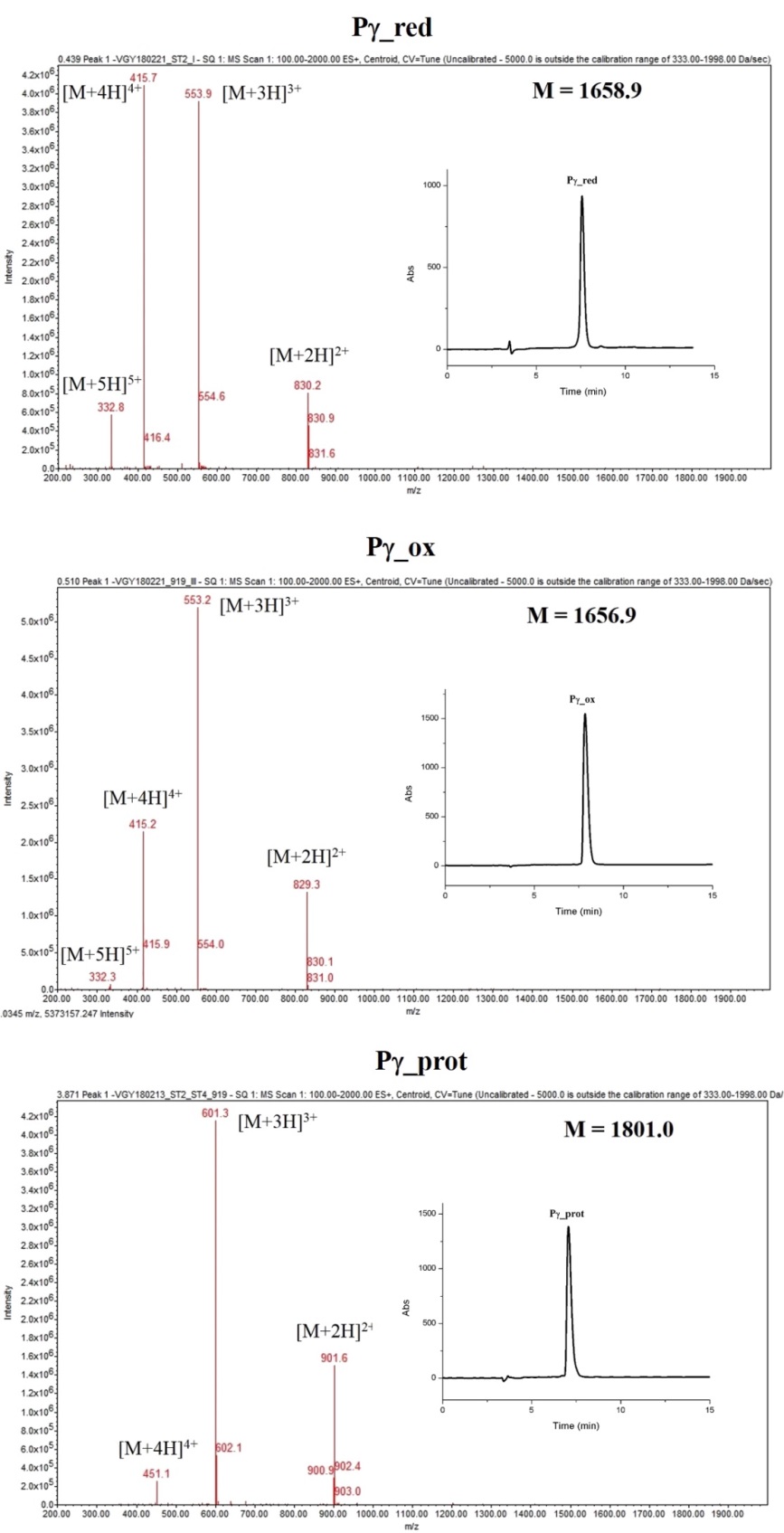 Figure S1. Mass spectrometry and RP-HPLC data (insets) for Pγ peptides. Shown are the three modifications of Pγ: in its reduced (Pγ_red) and oxidized form (Pγ_ox) and with protecting groups at the cysteines (Pγ_prot). Linear gradient from 12 to 27% (Pγ_red and Pγ_prot) and from 10 to 25% (Pγ_ox) solvent (B) over 15 min. Flow rate: 1.0 mL min1.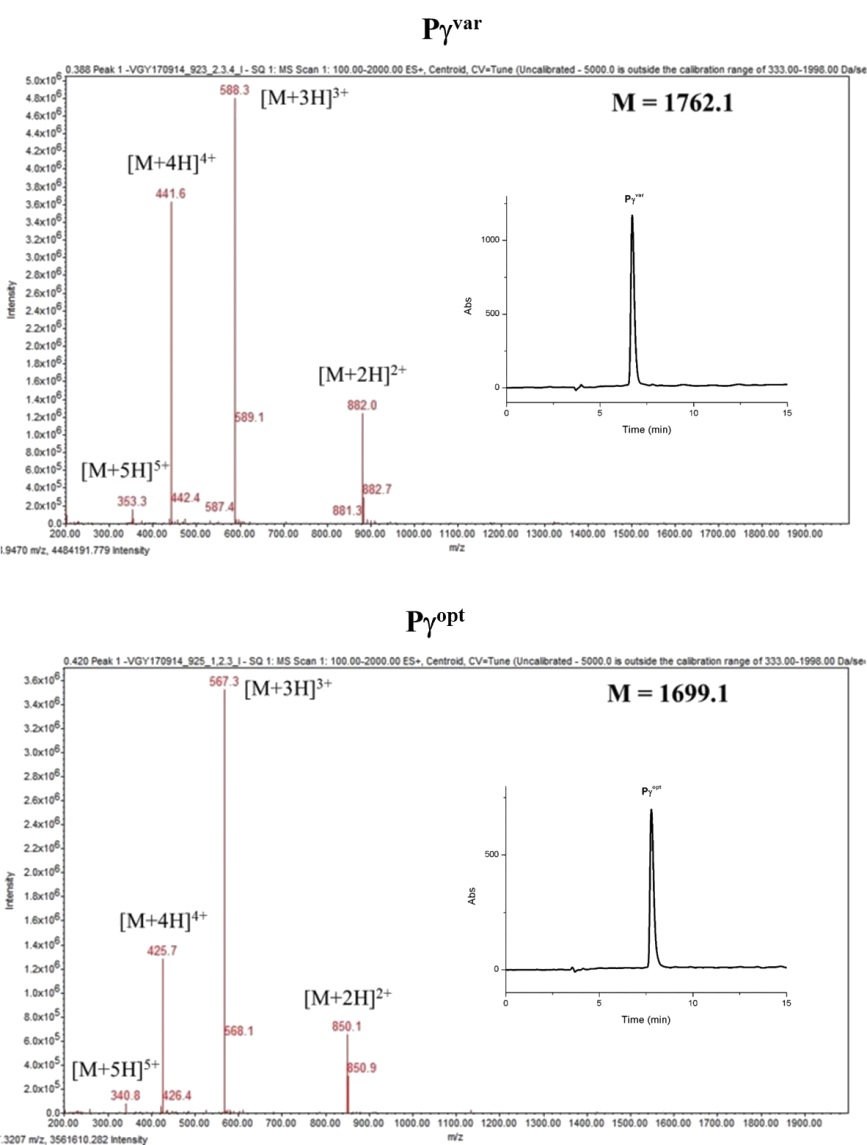 Figure S2. Mass spectrometry data and RP-HPLC profiles (insets) for the peptides Pγvar and Pγopt. Linear gradient from 14–29% (Pγvar) and from 11–26% (Pγopt) solvent (B) over 15 min. Flow rate: 1.0 mL min1.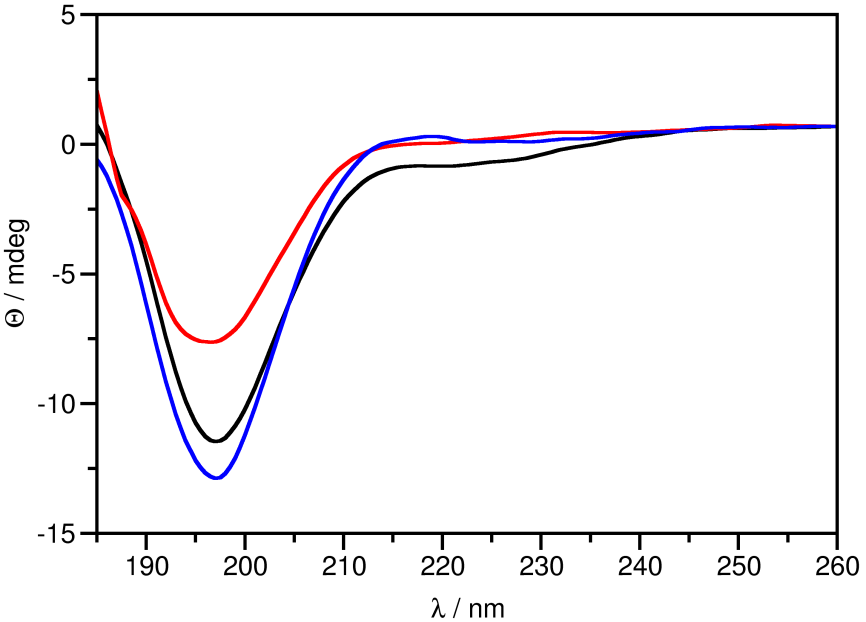 Figure S3. ECD spectra of γ-core peptides. ECD spectra of Pγ (black), Pγvar (red) and Pγopt (blue) γ-core peptides, acquired in pure H2O at 25 ºC.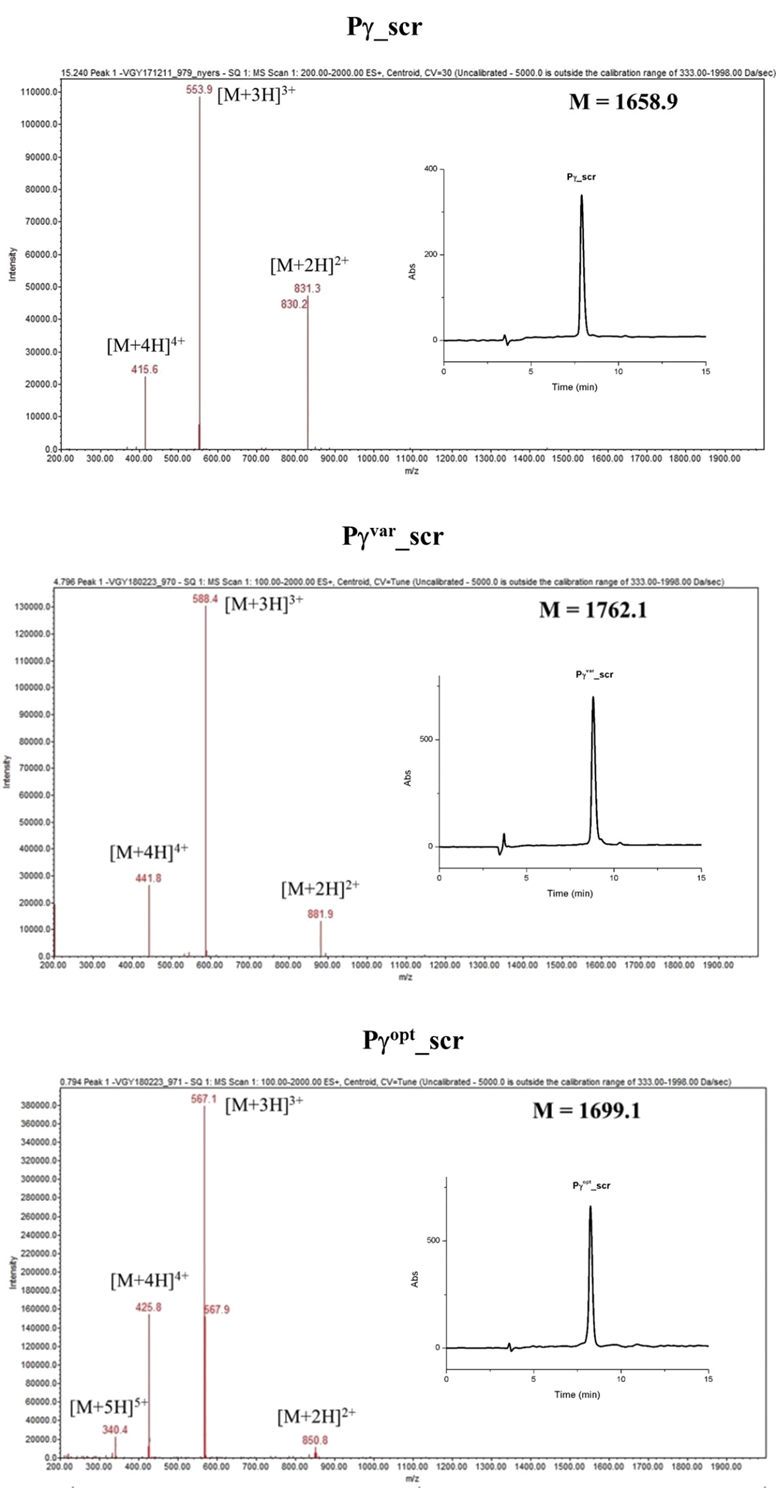 Figure S4. Mass spectrometry and RP-HPLC profiles of Pγvar_scr and Pγopt_scr. Linear gradient from 12–27% (P_scr and Pγvar_scr) and from 10–25% (Pγopt_scr) solvent B over 15 min. Flow rate: 1.0 mL min1.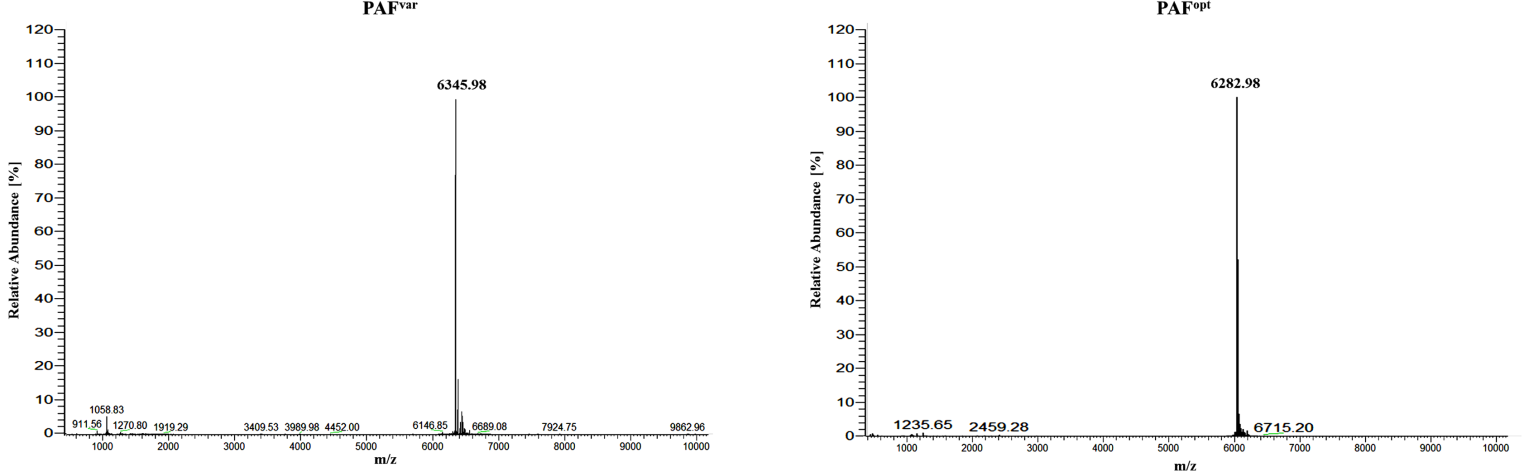 Figure S5. Mass spectrometry of PAF variants. ESI-MS proved the correct amino acid exchange and processing of PAFvar (6,345.98 Da) and PAFopt (6,282.98 Da). No impurities could be detected.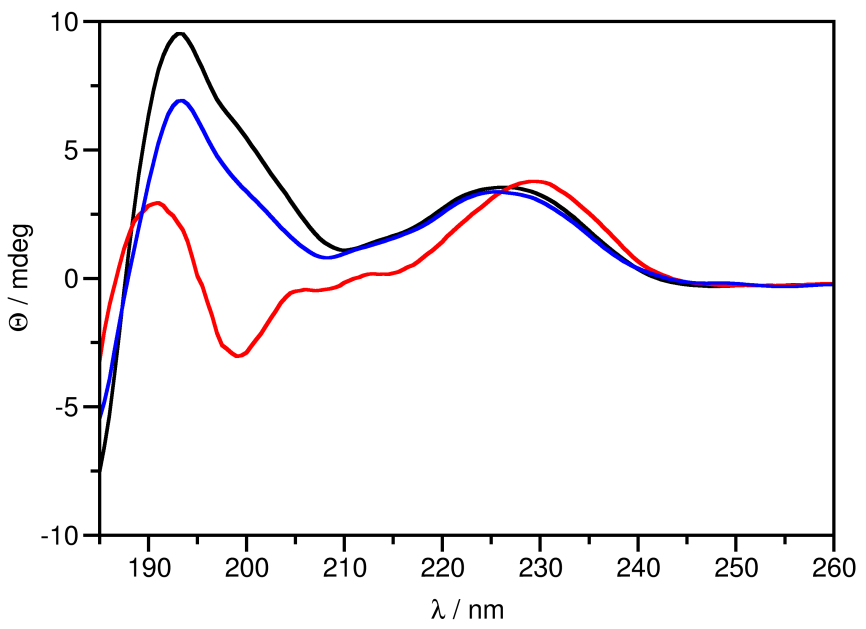 Figure S6. ECD spectra of PAF variants. Comparative overlay of ECD spectra of PAF (black) (Sonderegger et al., 2016), PAFvar (red) and PAFopt (blue), acquired in pure H2O at 25 °C. 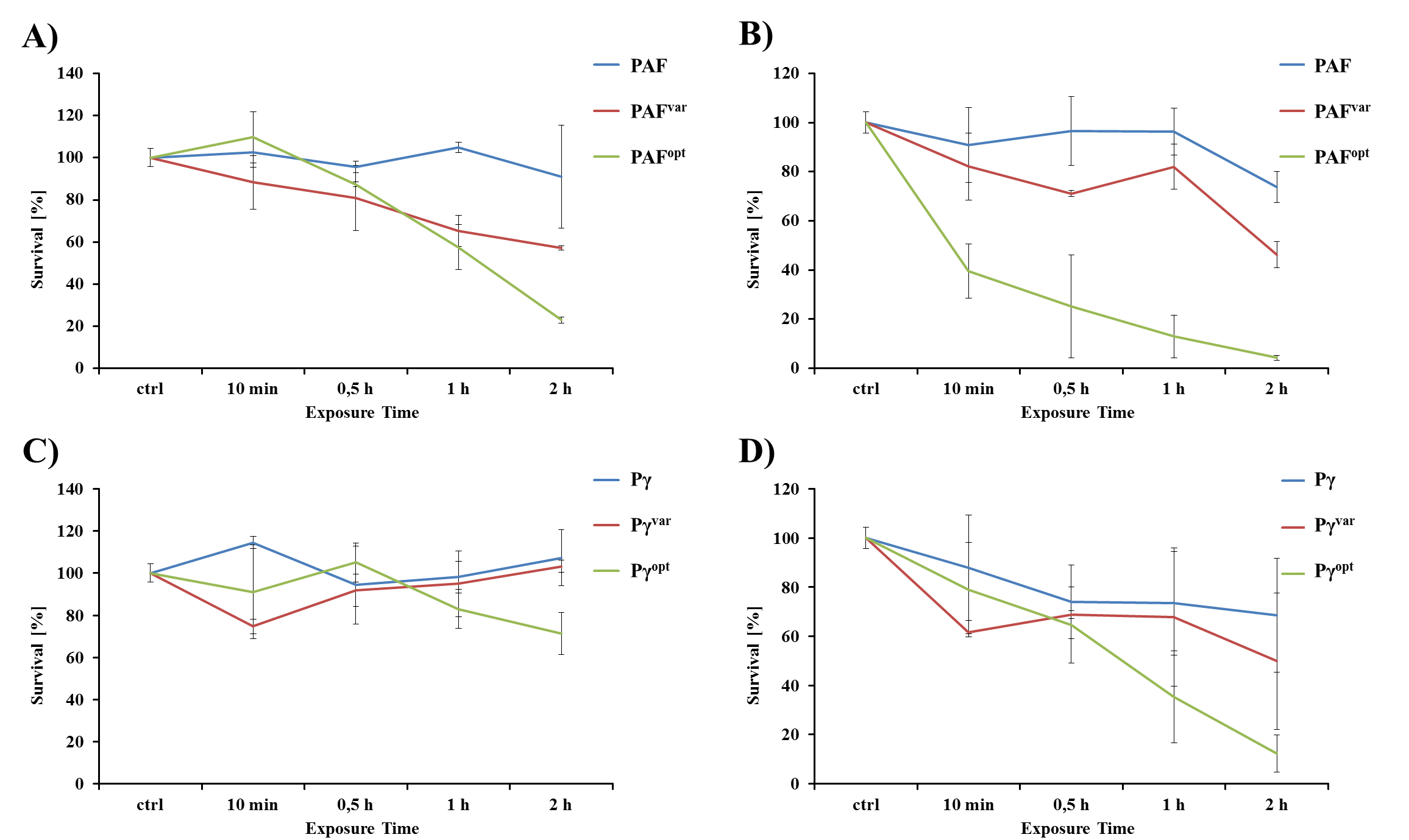 Figure S7. Fungicidal activity of AMPs. C. albicans was exposed to (A, C) 1x MIC and (B, D) 2x MIC of AMPs before plating appropriate dilutions on agar plates to determine viable cfu. The untreated control was set as 100%. Values represent mean ± SD.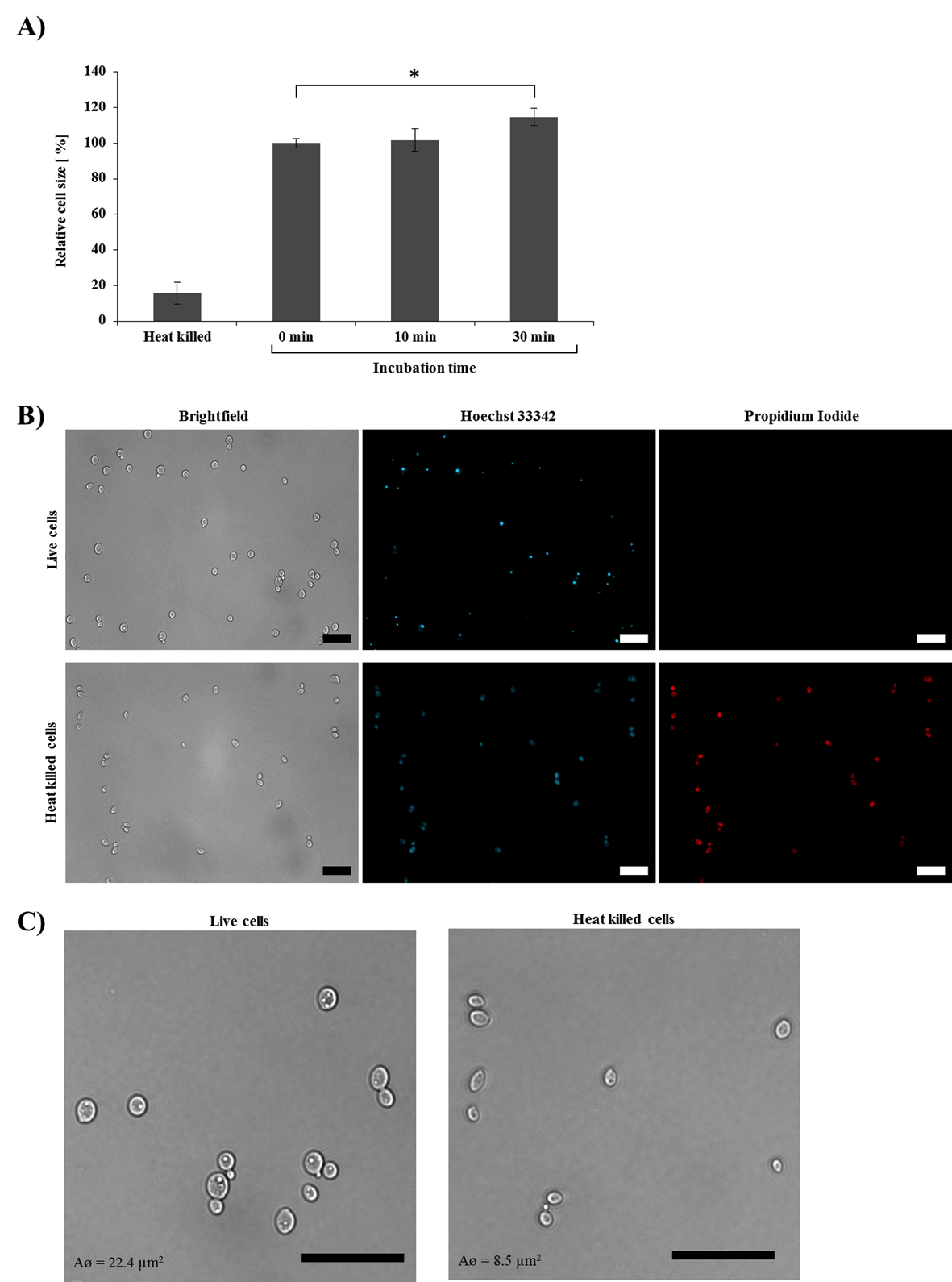 Figure S8. Cell size of C. albicans. (A) Yeast cells were maintained in growth medium for up to 30 minutes and cell size was analyzed by flow cytometry (% change in FSC) at the indicated time points. Cells at 0 minutes were set as 100% and heat inactivated cells were used as a control. Values represent mean ± SD; * P = 0.045. (B) Images were taken from the samples in (A) to visualize cell death after heat-inactivation of C. albicans. Nuclei were stained with Hoechst 33342 and dead cells with propidium iodide. (C) Magnified section of the brightfield image in (B) that illustrates the reduced cell size of dead C. albicans cells. The average cell area (Aø) of the displayed cells was measured with ImageJ (Schindelin et al., 2012). Scale bars = 20 µm.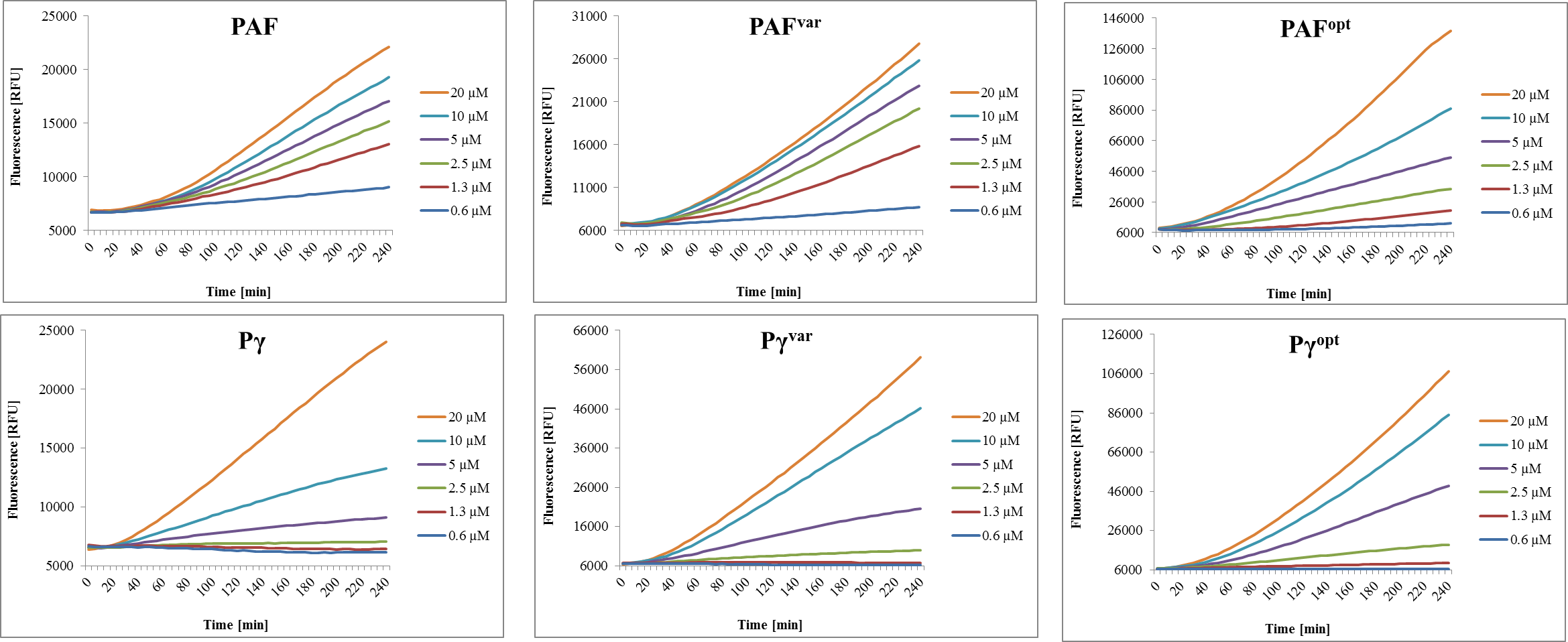 Figure S9. ROS production in C. albicans exposed to AMPs in time-course. Fungal cells were pre-treated with DCFH-DA and exposed to AMPs ranging from 0–20 µM. DCF fluorescence intensities (RFU) were detected every five minutes over a four-hour time course. Values represent the mean from three independent experiments.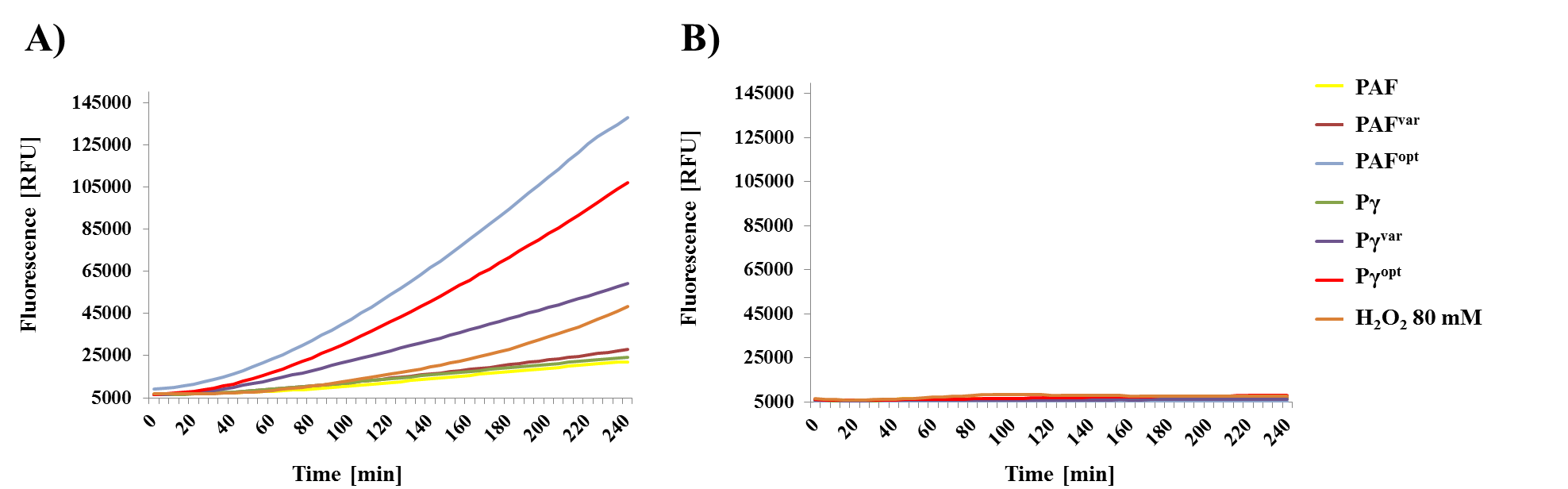 Figure S10. AMP-dependent ROS production in C. albicans is prevented in the presence of Vitamin C. Fungal cells were exposed to (A) 20 µM AMPs and (B) 20 µM AMPs plus 200 µg mL-1 Vitamin C for up to four hours and DCF fluorescence intensities were detected every five minutes.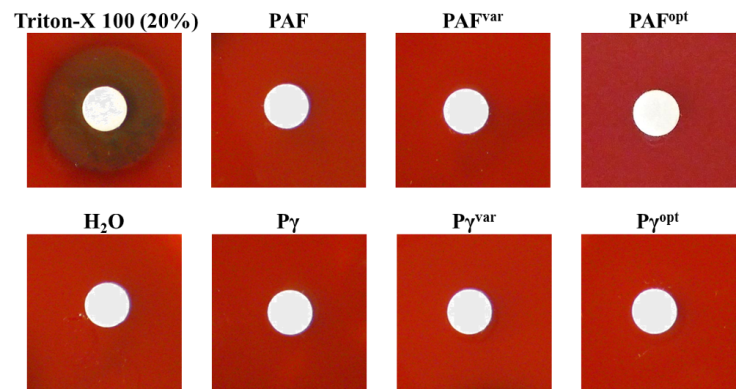 Figure S11. Hemolytic activities of AMPs. Paper filter discs (Ø 5 mm) were put on Columbia blood agar and soaked in 15 µL (20 µg) of each AMP. The agar plates were incubated for 24 hours at 37 °C, including positive (20% Triton-X 100) and negative controls (H2O).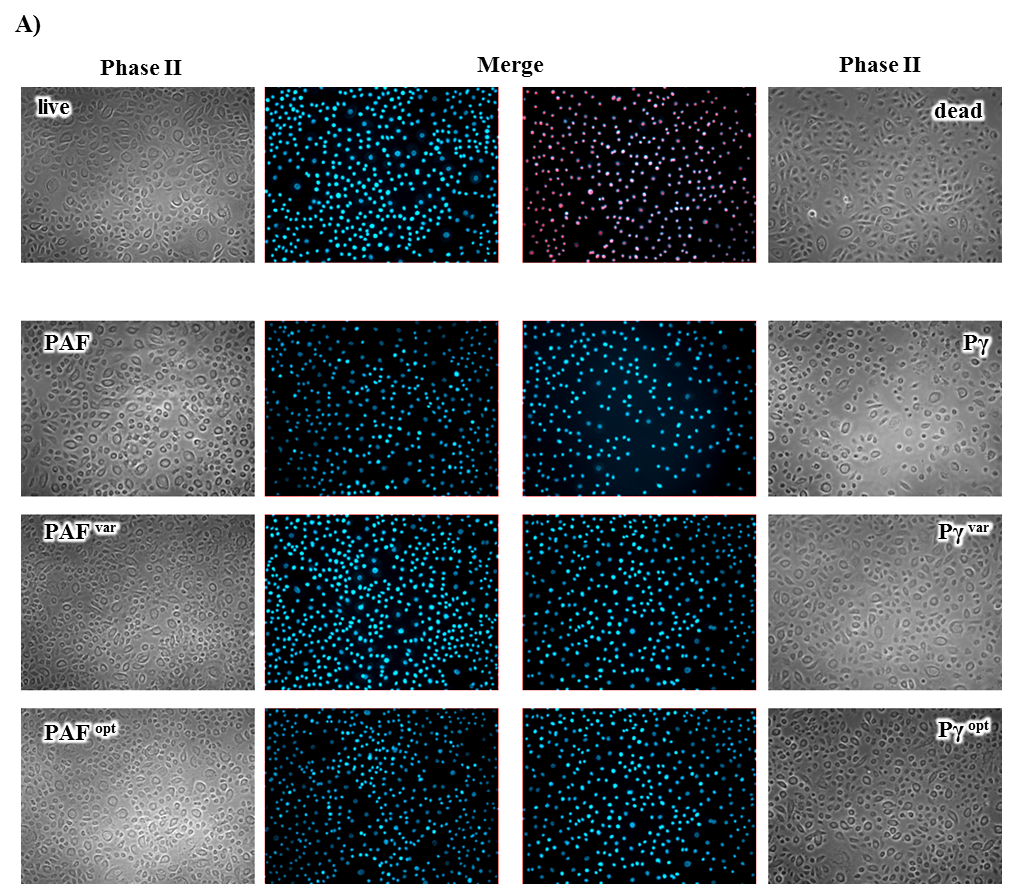 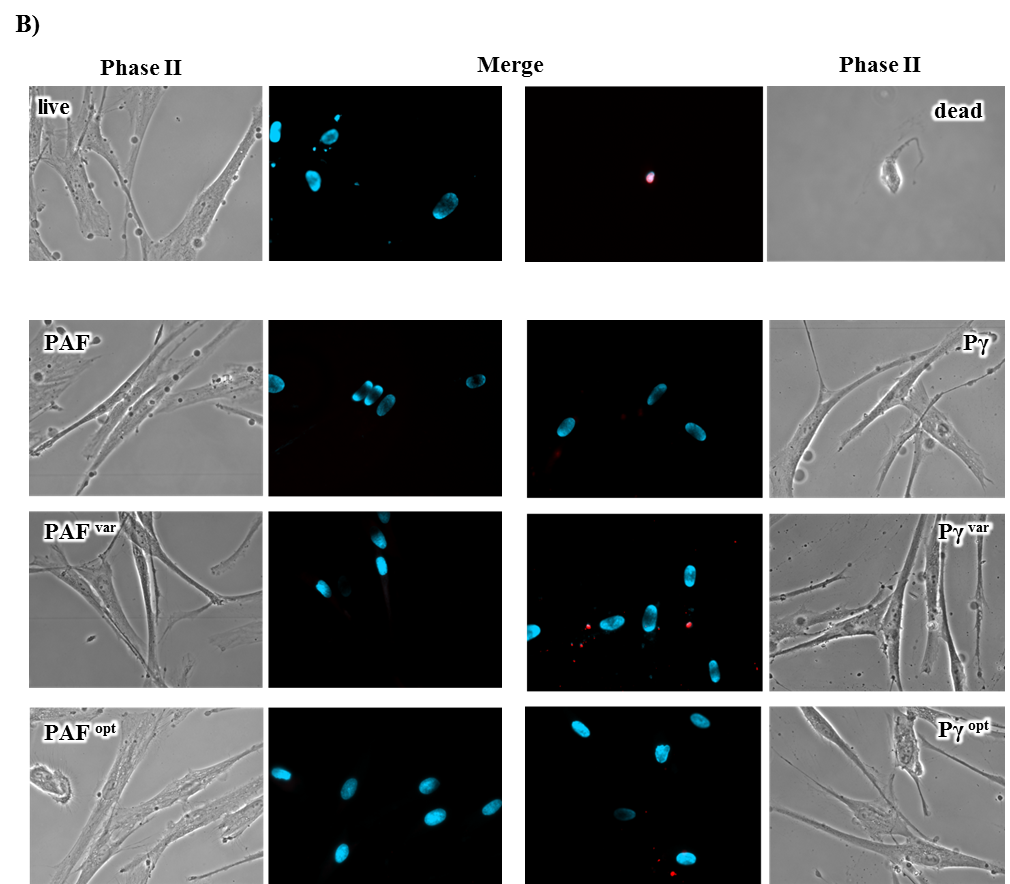 Figure S12. Toxicity-testing of AMPs against primary human skin cells. Fluorescence staining with propidium iodide (red) and Hoechst 33342 (blue) of (A) keratinocytes and (B) fibroblasts after 24 hours exposure to 30 µM AMPs. Controls: "live" cells remained untreated and "dead" cells were ethanol treated.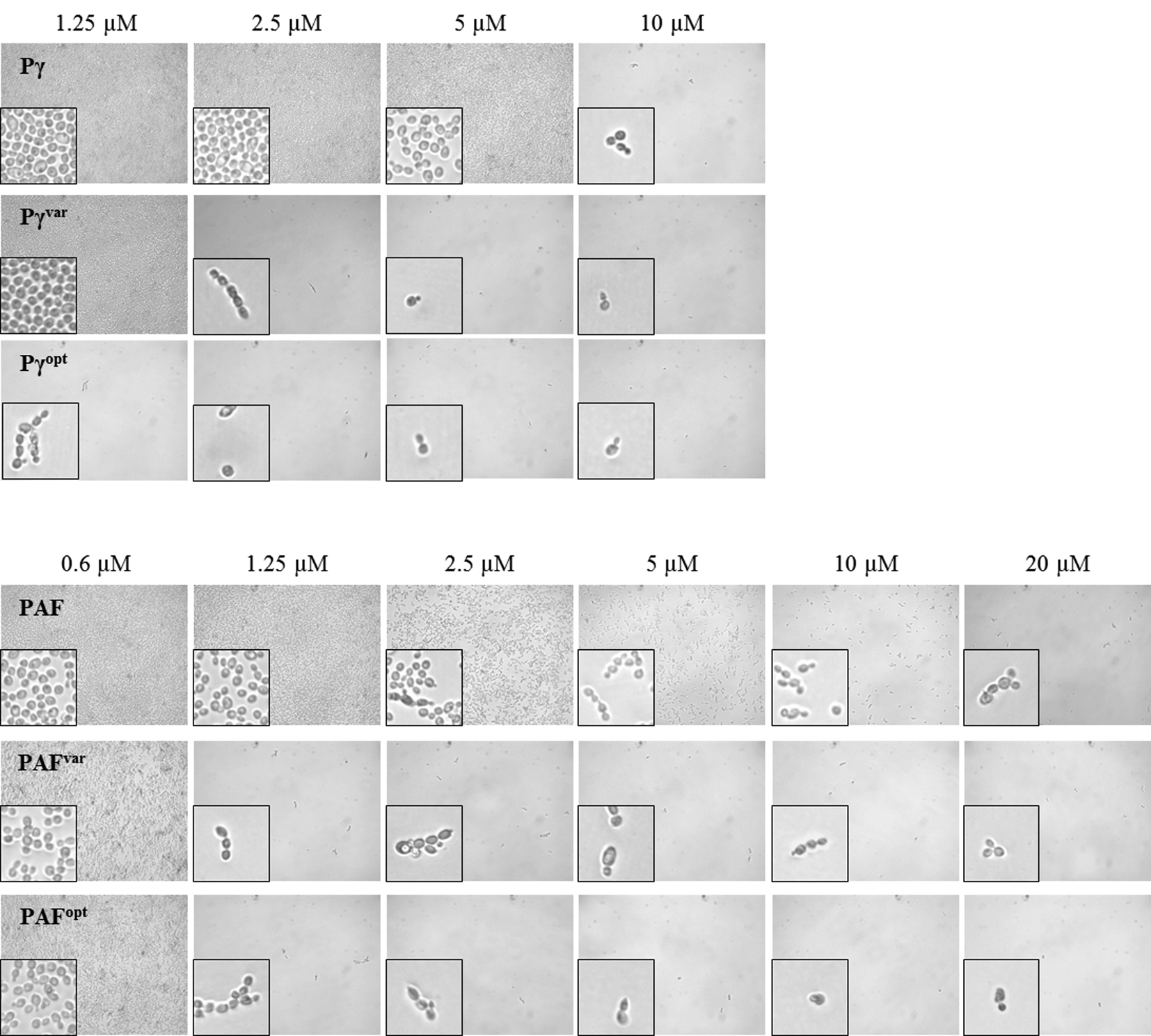 Figure S13. Growth reduction and cell morphology of AMP treated C. albicans. Fungal cells were exposed to increasing concentrations of AMPs (upper panel: peptides; lower panel: proteins) and microscopic images were taken after 24 hours of incubation. The insets are magnifications of the respective overview images to visualize the morphology of C. albicans cells.Table S1. Fungal strains used in this study. Table S2. Composition of media used in this study. Table S3. Oligonucleotides used in this study. Mutation primers for generation of PAF variants are in bold and mismatches for amino acid substitutions are underlined.Table S4. Sequence characteristics of the γ-core peptides based on their physicochemical features. The analysis was performed with the online analysis tool (http://www.biosyn.com/peptidepropertycalculatorlanding.aspx#).Table S5. ECD spectrum deconvolution for PAF and PAFopt.Table S6. Putative AMP homologs of Eurotiomycetes from MycoCosm portal (Grigoriev et al., 2014) of DOE Joint Genome Institute. Red letters indicate the putative prepro-sequence and bold letters the mature protein. The γ-core motifs are highlighted with grey background. White, red, and blue letters indicate neutral (-0.2 – +0.3 at pH 7.0), negatively and positively charged γ-cores respectively. * The same isolate.StrainGenotypeReferenceCandida albicanswild-type, human isolateCBS 5982Penicillium chrysogenum ∆paf∆paf:nat1(Hegedüs et al., 2011)P. chrysogenum paf∆paf:nat1, paf+, ptrA+(Sonderegger et al., 2016)P. chrysogenum pafT8Y S10K∆paf:nat1, pafT8Y S10K, ptrA+this studyP. chrysogenum paf T8K K9T S10K E13K∆paf:nat1, paf T8K K9T S10K E13K, ptrA+this studyDescriptionCompositionP. chrysogenum minimal medium (PcMM)2% sucrose, 0.3% NaNO3, 0.05% KCl, 0.05% MgSO4 x 7 H2O, 0.005% FeSO4 x 7 H2O, 0.1% trace elements solution, 25 mM NaCl/Pi (pH 5.8)Trace elements solution0.1% FeSO4 x 7 H2O, 0.9% ZnSO4 x 7 H2O, 0.4% CuSO4 x 5 H2O, 0.01% MnSO4 x 1 H2O, 0.01% H3BO3, 0.01% Na2MoO4 x 2 H2OR10 (Fibroblast cell culture medium)RPMI 1640 (Lonza BE12-167F), 10 mM HEPES buffer (Biochrom-Merck L1613), 0.1% gentamicin (Gibco 15750-037), 10% heat inactivated FCS (PAN Biotech P30-1502), 2 mM L-alanyl-L-glutamine (GlutaMAX, Gibco 35050-038)YPD (Yeast extract peptone dextrose medium)1% yeast extract (Lab M), 2% bacteriological peptone (Lab M), 2% D-(+)-glucose (Carl Roth)NameSequence 5'-3'M13GTAAAACGACGGCCAGTGAGT7varTACGACTCACTATAGGGCGopaf10GCTGCCACCCCCAAGATGACTGopaf11CACTCCCCTCATACTTCATGopaf12CTTCTCTGACTGAAAGTACCopaf14CCCAATTTAATGCGGTCCTGCopaf15GCCTCTTCGCTATTACGCCopafT8Y S10K_fwCAGAAATGCTACAAAAAGAAGAACopafT8Y S10K_revGATGTTCTTCTTTTTGTAGCATTTCopafT8K K9T S10K E13K_fwCAGAAATGCAAGACCAAGAAGAACAAGTGTAAATACopafT8K K9T S10K E13K_revGTATTTACACTTGTTCTTCTTGGTCTTGCATTTCTGHydrophobicity/Hydrophilicity analysis in % Hydrophobicity/Hydrophilicity analysis in % Hydrophobicity/Hydrophilicity analysis in % Hydrophobicity/Hydrophilicity analysis in % Peptide namePeptide sequenceHydrophobicAcidicBasicNeutralPγKYTGKCTKSKNECK21.47.135.735.7PγvarKYTGKCYKKKNECK28.67.142.921.4PγoptKYTGKCKTKKNKCK21.405028.6Helix1Helix2Strand1Strand2TurnsUnorderedTotalPAF0.000.040.390.210.150.211.00PAFopt-0.100.020.270.140.200.360.98FungusProtein ID|Model nameNet charge of γ-core(s) at pH=7.0GRAVY of γ-core(s)PAF-cluster proteinsPAF-cluster proteinsPAF-cluster proteinsPAF-cluster proteinsMQITSIAIVLFAAMGAIANPIAAEADDLLAREAQLSKYGGECSLEHNTCTYRKDGKNHVVACPTAANLRCKTDRHHCEYDDHHKTVDCQTPVMQITSIAIVLFAAMGAIANPIAAEADDLLAREAQLSKYGGECSLEHNTCTYRKDGKNHVVACPTAANLRCKTDRHHCEYDDHHKTVDCQTPVMQITSIAIVLFAAMGAIANPIAAEADDLLAREAQLSKYGGECSLEHNTCTYRKDGKNHVVACPTAANLRCKTDRHHCEYDDHHKTVDCQTPVMQITSIAIVLFAAMGAIANPIAAEADDLLAREAQLSKYGGECSLEHNTCTYRKDGKNHVVACPTAANLRCKTDRHHCEYDDHHKTVDCQTPVAspergillus brasiliensis108415|gw1.5.1853.1-1.9-0.68MQISSISIVLFAAMGAVAKPFAAGSDDLNARDIQLSKYGGECSLKHNTCTYRKGGKNQIVKCGSAANKKCKSDRHHCEYDEHHKTVNCQTPVMQISSISIVLFAAMGAVAKPFAAGSDDLNARDIQLSKYGGECSLKHNTCTYRKGGKNQIVKCGSAANKKCKSDRHHCEYDEHHKTVNCQTPVMQISSISIVLFAAMGAVAKPFAAGSDDLNARDIQLSKYGGECSLKHNTCTYRKGGKNQIVKCGSAANKKCKSDRHHCEYDEHHKTVNCQTPVMQISSISIVLFAAMGAVAKPFAAGSDDLNARDIQLSKYGGECSLKHNTCTYRKGGKNQIVKCGSAANKKCKSDRHHCEYDEHHKTVNCQTPVAspergillus brevijanus CBS 111.46277361|MIX991_1_54+0.1-0.72MQITSIAIVLFAAMGAVANPIATESDNLDARDVQLSKFGGECSLKHNTCTYLKGGKNHVVNCGSAANKKCKSDRHHCEYDEHHKTVDCQTPVMQITSIAIVLFAAMGAVANPIATESDNLDARDVQLSKFGGECSLKHNTCTYLKGGKNHVVNCGSAANKKCKSDRHHCEYDEHHKTVDCQTPVMQITSIAIVLFAAMGAVANPIATESDNLDARDVQLSKFGGECSLKHNTCTYLKGGKNHVVNCGSAANKKCKSDRHHCEYDEHHKTVDCQTPVMQITSIAIVLFAAMGAVANPIATESDNLDARDVQLSKFGGECSLKHNTCTYLKGGKNHVVNCGSAANKKCKSDRHHCEYDEHHKTVDCQTPVAspergillus chevalieri CBS 522.65 v1.0199501|gm1.9097_g+0.1-0.72MQLTNIAIILFAAMGAIANPIAAESDDLLARDVQLSKYGGECSLEHNTCTYRKDGKNHVVSCPSAANLRCKTDRHHCEYDDHHKTVDCQTPVMQLTNIAIILFAAMGAIANPIAAESDDLLARDVQLSKYGGECSLEHNTCTYRKDGKNHVVSCPSAANLRCKTDRHHCEYDDHHKTVDCQTPVMQLTNIAIILFAAMGAIANPIAAESDDLLARDVQLSKYGGECSLEHNTCTYRKDGKNHVVSCPSAANLRCKTDRHHCEYDDHHKTVDCQTPVMQLTNIAIILFAAMGAIANPIAAESDDLLARDVQLSKYGGECSLEHNTCTYRKDGKNHVVSCPSAANLRCKTDRHHCEYDDHHKTVDCQTPVAspergillus costaricaensis CBS 115574286799|estExt_Genemark1.C_120084-1.9-0.68MQLTNIAIILFAAMGAIANPIAAESDDLLARDAQLSKYGGECSLEHNTCTYRKDGKNHVVSCPSATNKRCKTDRHHCEYDDHHKTVDCQTPVMQLTNIAIILFAAMGAIANPIAAESDDLLARDAQLSKYGGECSLEHNTCTYRKDGKNHVVSCPSATNKRCKTDRHHCEYDDHHKTVDCQTPVMQLTNIAIILFAAMGAIANPIAAESDDLLARDAQLSKYGGECSLEHNTCTYRKDGKNHVVSCPSATNKRCKTDRHHCEYDDHHKTVDCQTPVMQLTNIAIILFAAMGAIANPIAAESDDLLARDAQLSKYGGECSLEHNTCTYRKDGKNHVVSCPSATNKRCKTDRHHCEYDDHHKTVDCQTPVAspergillus kawachii IFO 430815612|AKAW_04140m.01-1.9-0.68MQLTSIAIILFAAMGAIANPIAAESDDLLARDAQLSKYGGECSLEHNTCTYRKDGKNHVVSCPSATNLRCKTDRHHCEYDDHHKTVDCQTPVMQLTSIAIILFAAMGAIANPIAAESDDLLARDAQLSKYGGECSLEHNTCTYRKDGKNHVVSCPSATNLRCKTDRHHCEYDDHHKTVDCQTPVMQLTSIAIILFAAMGAIANPIAAESDDLLARDAQLSKYGGECSLEHNTCTYRKDGKNHVVSCPSATNLRCKTDRHHCEYDDHHKTVDCQTPVMQLTSIAIILFAAMGAIANPIAAESDDLLARDAQLSKYGGECSLEHNTCTYRKDGKNHVVSCPSATNLRCKTDRHHCEYDDHHKTVDCQTPVAspergillus luchuensis CBS 106.47214633|estExt_Genemark1.C_2_t10089-1.9-0.68MQLTSIAIILFAAMGAIANPIAAEADNLVAREAELSKYGGECSVEHNTCTYLKGGKDHIVSCPSAANLRCKTERHHCEYDEHHKTVDCQTPVMQLTSIAIILFAAMGAIANPIAAEADNLVAREAELSKYGGECSVEHNTCTYLKGGKDHIVSCPSAANLRCKTERHHCEYDEHHKTVDCQTPVMQLTSIAIILFAAMGAIANPIAAEADNLVAREAELSKYGGECSVEHNTCTYLKGGKDHIVSCPSAANLRCKTERHHCEYDEHHKTVDCQTPVMQLTSIAIILFAAMGAIANPIAAEADNLVAREAELSKYGGECSVEHNTCTYLKGGKDHIVSCPSAANLRCKTERHHCEYDEHHKTVDCQTPVAspergillus lacticoffeatus CBS 101883440952|gm1.729_g-1.9-0.64MQLTSIAIILFAAMGAIANPITAESDDLLARDAQLSKYGGECSLEHNTCTYRKDGKNHVVSCPSATNLRCKTDRHHCEYDDHHKTVDCQTPVMQLTSIAIILFAAMGAIANPITAESDDLLARDAQLSKYGGECSLEHNTCTYRKDGKNHVVSCPSATNLRCKTDRHHCEYDDHHKTVDCQTPVMQLTSIAIILFAAMGAIANPITAESDDLLARDAQLSKYGGECSLEHNTCTYRKDGKNHVVSCPSATNLRCKTDRHHCEYDDHHKTVDCQTPVMQLTSIAIILFAAMGAIANPITAESDDLLARDAQLSKYGGECSLEHNTCTYRKDGKNHVVSCPSATNLRCKTDRHHCEYDDHHKTVDCQTPVAspergillus neoniger CBS 115656379350|fgenesh1_kg.32_*_23_*_Locus4v1rpkm28984.84-1.9-0.68MQLTSIAIILFAAMGAIANPIAAEADNLVAREAELSKYGGECSVEHNTCTYLKGGKDHIVSCPSAANLRCKTERHHCEYDEHHKTVDCQTPVMQLTSIAIILFAAMGAIANPIAAEADNLVAREAELSKYGGECSVEHNTCTYLKGGKDHIVSCPSAANLRCKTERHHCEYDEHHKTVDCQTPVMQLTSIAIILFAAMGAIANPIAAEADNLVAREAELSKYGGECSVEHNTCTYLKGGKDHIVSCPSAANLRCKTERHHCEYDEHHKTVDCQTPVMQLTSIAIILFAAMGAIANPIAAEADNLVAREAELSKYGGECSVEHNTCTYLKGGKDHIVSCPSAANLRCKTERHHCEYDEHHKTVDCQTPVAspergillus niger CBS 513.88160366|An07g01320m.01-1.9-0.64MQLTSIAIILFAAMGAIATPITAEADNLAAREAELSKYGGECSVEHNTCTYLKGGKDHIVSCPSAANLRCKTERHHCEYDEHHKTVDCQTPVMQLTSIAIILFAAMGAIATPITAEADNLAAREAELSKYGGECSVEHNTCTYLKGGKDHIVSCPSAANLRCKTERHHCEYDEHHKTVDCQTPVMQLTSIAIILFAAMGAIATPITAEADNLAAREAELSKYGGECSVEHNTCTYLKGGKDHIVSCPSAANLRCKTERHHCEYDEHHKTVDCQTPVMQLTSIAIILFAAMGAIATPITAEADNLAAREAELSKYGGECSVEHNTCTYLKGGKDHIVSCPSAANLRCKTERHHCEYDEHHKTVDCQTPVAspergillus niger NRRL34330|NRRL3_04330-1.9-0.64MKLTSIAIILFAAMGAIANPIAAESDDLLARDVQLSKYGGECSLEHNTCTYRKDGKNHVVSCPSATNLRCKTDRHHCEYDDHHKTVDCQTPVMKLTSIAIILFAAMGAIANPIAAESDDLLARDVQLSKYGGECSLEHNTCTYRKDGKNHVVSCPSATNLRCKTDRHHCEYDDHHKTVDCQTPVMKLTSIAIILFAAMGAIANPIAAESDDLLARDVQLSKYGGECSLEHNTCTYRKDGKNHVVSCPSATNLRCKTDRHHCEYDDHHKTVDCQTPVMKLTSIAIILFAAMGAIANPIAAESDDLLARDVQLSKYGGECSLEHNTCTYRKDGKNHVVSCPSATNLRCKTDRHHCEYDDHHKTVDCQTPVAspergillus eucalypticola CBS 122712383499|fgenesh1_kg.46_*_38_*_Locus15133v1rpkm0.70-1.9-0.68MQLTSIAIILFAAMGAIANPITAEANNLVAREEELSKYGGECSVEHNTCTYLKGGKDHIVSCPSAANLRCKTERHHCEYDEHHKTVDCQTPVMQLTSIAIILFAAMGAIANPITAEANNLVAREEELSKYGGECSVEHNTCTYLKGGKDHIVSCPSAANLRCKTERHHCEYDEHHKTVDCQTPVMQLTSIAIILFAAMGAIANPITAEANNLVAREEELSKYGGECSVEHNTCTYLKGGKDHIVSCPSAANLRCKTERHHCEYDEHHKTVDCQTPVMQLTSIAIILFAAMGAIANPITAEANNLVAREEELSKYGGECSVEHNTCTYLKGGKDHIVSCPSAANLRCKTERHHCEYDEHHKTVDCQTPVAspergillus phoenicis ATCC 13157339122|estExt_Genemark1.C_230094-1.9-0.64MQLTSIAIILFAAMGAIANPIATESDDLLARDAQLSKYGGECSLEHNTCTYRKDGKNHVVSCPSATNLRCKTDRHHCEYDDHHKTVDCQTPVMQLTSIAIILFAAMGAIANPIATESDDLLARDAQLSKYGGECSLEHNTCTYRKDGKNHVVSCPSATNLRCKTDRHHCEYDDHHKTVDCQTPVMQLTSIAIILFAAMGAIANPIATESDDLLARDAQLSKYGGECSLEHNTCTYRKDGKNHVVSCPSATNLRCKTDRHHCEYDDHHKTVDCQTPVMQLTSIAIILFAAMGAIANPIATESDDLLARDAQLSKYGGECSLEHNTCTYRKDGKNHVVSCPSATNLRCKTDRHHCEYDDHHKTVDCQTPVAspergillus piperis CBS 112811 465083|estExt_fgenesh1_pm.C_1_t20013-1.9-0.68MQLTSIAIILFAAMGAIANPIAAESDDLLARDAQLSKYGGECSLEHNTCTYRKDGKNHVVSCPSAANLRCKTDRHHCEYDDHHKTVDCQTPVMQLTSIAIILFAAMGAIANPIAAESDDLLARDAQLSKYGGECSLEHNTCTYRKDGKNHVVSCPSAANLRCKTDRHHCEYDDHHKTVDCQTPVMQLTSIAIILFAAMGAIANPIAAESDDLLARDAQLSKYGGECSLEHNTCTYRKDGKNHVVSCPSAANLRCKTDRHHCEYDDHHKTVDCQTPVMQLTSIAIILFAAMGAIANPIAAESDDLLARDAQLSKYGGECSLEHNTCTYRKDGKNHVVSCPSAANLRCKTDRHHCEYDDHHKTVDCQTPVAspergillus tubingensis202739|estExt_Genemark1.C_6_t10079-1.9-0.68MQLTSIAIILFAAMGAIANPIATESDDLLARDAQLSKYGGECSLEHNTCTYRKDGKNHVVSCPSATNLRCKTDRHHCEYDDHHKTVDCQTPVMQLTSIAIILFAAMGAIANPIATESDDLLARDAQLSKYGGECSLEHNTCTYRKDGKNHVVSCPSATNLRCKTDRHHCEYDDHHKTVDCQTPVMQLTSIAIILFAAMGAIANPIATESDDLLARDAQLSKYGGECSLEHNTCTYRKDGKNHVVSCPSATNLRCKTDRHHCEYDDHHKTVDCQTPVMQLTSIAIILFAAMGAIANPIATESDDLLARDAQLSKYGGECSLEHNTCTYRKDGKNHVVSCPSATNLRCKTDRHHCEYDDHHKTVDCQTPVAspergillus vadensis CBS 113365455414|gm1.7532_g-1.9-0.68MQLTSIAIILFAAMGAIATPITAEADNLVAREAELSKYGGECSVEHNTCTYLKGGKDHIVSCPSAANLRCKTERHHCEYDEHHKTVDCQTPVMQLTSIAIILFAAMGAIATPITAEADNLVAREAELSKYGGECSVEHNTCTYLKGGKDHIVSCPSAANLRCKTERHHCEYDEHHKTVDCQTPVMQLTSIAIILFAAMGAIATPITAEADNLVAREAELSKYGGECSVEHNTCTYLKGGKDHIVSCPSAANLRCKTERHHCEYDEHHKTVDCQTPVMQLTSIAIILFAAMGAIATPITAEADNLVAREAELSKYGGECSVEHNTCTYLKGGKDHIVSCPSAANLRCKTERHHCEYDEHHKTVDCQTPVAspergillus welwitschiae CBS 139.54b172455|gm1.7704_g-1.9-0.64MQFTKIAIFLFAAMGAVANPIAAESGDLDVRDVQLSKYGGECSLQHNTCTYLKGGKNQVVHCGSAANQKCKSDRHHCEYDEHHKTVNCQTPVMQFTKIAIFLFAAMGAVANPIAAESGDLDVRDVQLSKYGGECSLQHNTCTYLKGGKNQVVHCGSAANQKCKSDRHHCEYDEHHKTVNCQTPVMQFTKIAIFLFAAMGAVANPIAAESGDLDVRDVQLSKYGGECSLQHNTCTYLKGGKNQVVHCGSAANQKCKSDRHHCEYDEHHKTVNCQTPVMQFTKIAIFLFAAMGAVANPIAAESGDLDVRDVQLSKYGGECSLQHNTCTYLKGGKNQVVHCGSAANQKCKSDRHHCEYDEHHKTVNCQTPVMonascus ruber NRRL 1597434904|fgenesh1_kg.74_*_59_*_Locus401v1rpkm368.85-0.9-0.68MQITKISLFLFVGIGVVASPIHAESDGLNARAVNAADLEYKGECFTKDNTCKYKIDGKTYLAKCPSAANTKCEKDGNKCTYDSYNRKVKCDFRHMQITKISLFLFVGIGVVASPIHAESDGLNARAVNAADLEYKGECFTKDNTCKYKIDGKTYLAKCPSAANTKCEKDGNKCTYDSYNRKVKCDFRHMQITKISLFLFVGIGVVASPIHAESDGLNARAVNAADLEYKGECFTKDNTCKYKIDGKTYLAKCPSAANTKCEKDGNKCTYDSYNRKVKCDFRHMQITKISLFLFVGIGVVASPIHAESDGLNARAVNAADLEYKGECFTKDNTCKYKIDGKTYLAKCPSAANTKCEKDGNKCTYDSYNRKVKCDFRHNeosartorya fischeri NRRL 1814785|7000001156984285-1.1-0.84MQITKISLFLFAAIAAVANPIDAESDGIVERDVDAADITYTGQCFRKNNECRYVANGKTHYVKCPSKFANKRCQMDKHKCTFDSYSRVVNCNAMQITKISLFLFAAIAAVANPIDAESDGIVERDVDAADITYTGQCFRKNNECRYVANGKTHYVKCPSKFANKRCQMDKHKCTFDSYSRVVNCNAMQITKISLFLFAAIAAVANPIDAESDGIVERDVDAADITYTGQCFRKNNECRYVANGKTHYVKCPSKFANKRCQMDKHKCTFDSYSRVVNCNAMQITKISLFLFAAIAAVANPIDAESDGIVERDVDAADITYTGQCFRKNNECRYVANGKTHYVKCPSKFANKRCQMDKHKCTFDSYSRVVNCNAPaecilomyces variotii CBS 101075453640|fgenesh1_kg.1_*_4840_*_TRINITY_DN12373_c0_g2_i1+0.8-1.50MQIISIAIVLFAAMGAVATPIATESDDLDARDVQLSKYGGECSLKHNTCTYRKDGKDHVVNCGSATNRKCKTDRHHCEYDDHHKTVDCQTPVMQIISIAIVLFAAMGAVATPIATESDDLDARDVQLSKYGGECSLKHNTCTYRKDGKDHVVNCGSATNRKCKTDRHHCEYDDHHKTVDCQTPVMQIISIAIVLFAAMGAVATPIATESDDLDARDVQLSKYGGECSLKHNTCTYRKDGKDHVVNCGSATNRKCKTDRHHCEYDDHHKTVDCQTPVMQIISIAIVLFAAMGAVATPIATESDDLDARDVQLSKYGGECSLKHNTCTYRKDGKDHVVNCGSATNRKCKTDRHHCEYDDHHKTVDCQTPVPenicillium antarcticum IBT 318112600|PENANT_c015G07856T0+0.1-0.72MHITSIAIVFFAAMGAVASPIATESDDLDARDVQLSKFGGECSLKHNTCTYLKGGKNHVVNCGSAANKKCKSDRHHCEYDEHHKRVDCQTPVMHITSIAIVFFAAMGAVASPIATESDDLDARDVQLSKFGGECSLKHNTCTYLKGGKNHVVNCGSAANKKCKSDRHHCEYDEHHKRVDCQTPVMHITSIAIVFFAAMGAVASPIATESDDLDARDVQLSKFGGECSLKHNTCTYLKGGKNHVVNCGSAANKKCKSDRHHCEYDEHHKRVDCQTPVMHITSIAIVFFAAMGAVASPIATESDDLDARDVQLSKFGGECSLKHNTCTYLKGGKNHVVNCGSAANKKCKSDRHHCEYDEHHKRVDCQTPVPenicillium chrysogenum Wisconsin 54-1255137905|PCH_Pc12g08290+0.1-0.72MQITTVALFLFAAMGGVATPIESVSNDLDARAEAGVLAKYTGKCTKSKNECKYKNDAGKDTFIKCPKFDNKKCTKDNNKCTVDTYNNAVDCDMQITTVALFLFAAMGGVATPIESVSNDLDARAEAGVLAKYTGKCTKSKNECKYKNDAGKDTFIKCPKFDNKKCTKDNNKCTVDTYNNAVDCDMQITTVALFLFAAMGGVATPIESVSNDLDARAEAGVLAKYTGKCTKSKNECKYKNDAGKDTFIKCPKFDNKKCTKDNNKCTVDTYNNAVDCDMQITTVALFLFAAMGGVATPIESVSNDLDARAEAGVLAKYTGKCTKSKNECKYKNDAGKDTFIKCPKFDNKKCTKDNNKCTVDTYNNAVDCDPenicillium chrysogenum Wisconsin 54-1255150051|PCH_Pc24g00380+1.8-1.56MQITKVALFLFAAMGAMATPIESVENGLDARAEAGVLAKYTGTCNRAKNECKYKNDRGKTTFIKCPSKIANKRCTKDGAKCTVDTYNNSVDCDMQITKVALFLFAAMGAMATPIESVENGLDARAEAGVLAKYTGTCNRAKNECKYKNDRGKTTFIKCPSKIANKRCTKDGAKCTVDTYNNSVDCDMQITKVALFLFAAMGAMATPIESVENGLDARAEAGVLAKYTGTCNRAKNECKYKNDRGKTTFIKCPSKIANKRCTKDGAKCTVDTYNNSVDCDMQITKVALFLFAAMGAMATPIESVENGLDARAEAGVLAKYTGTCNRAKNECKYKNDRGKTTFIKCPSKIANKRCTKDGAKCTVDTYNNSVDCDPenicillium coprophilum IBT 313212359|PENCOP_c011G02314T0+0.8-1.32MQITSIAIILFTAMGAVANPIATASDDLDARDVQLSKYGGQCSLKHNTCTYLKGGRNVIVNCGSAANKRCKSDRHHCEYDEHHRRVDCQTPVMQITSIAIILFTAMGAVANPIATASDDLDARDVQLSKYGGQCSLKHNTCTYLKGGRNVIVNCGSAANKRCKSDRHHCEYDEHHRRVDCQTPVMQITSIAIILFTAMGAVANPIATASDDLDARDVQLSKYGGQCSLKHNTCTYLKGGRNVIVNCGSAANKRCKSDRHHCEYDEHHRRVDCQTPVMQITSIAIILFTAMGAVANPIATASDDLDARDVQLSKYGGQCSLKHNTCTYLKGGRNVIVNCGSAANKRCKSDRHHCEYDEHHRRVDCQTPVPenicillium digitatum PHI266476|PDIG_68840m.01+1.1-0.72MQITRIAIFLFAAMGAVASPIVAESRDVDAQALSKYGGECSKEHNTCTYRKDGKDHIVKCPSADNKKCKTDRHHCEYDGHHKTVDCQTPVMQITRIAIFLFAAMGAVASPIVAESRDVDAQALSKYGGECSKEHNTCTYRKDGKDHIVKCPSADNKKCKTDRHHCEYDGHHKTVDCQTPVMQITRIAIFLFAAMGAVASPIVAESRDVDAQALSKYGGECSKEHNTCTYRKDGKDHIVKCPSADNKKCKTDRHHCEYDGHHKTVDCQTPVMQITRIAIFLFAAMGAVASPIVAESRDVDAQALSKYGGECSKEHNTCTYRKDGKDHIVKCPSADNKKCKTDRHHCEYDGHHKTVDCQTPVPenicillium expansum ATCC 24692444546|estExt_Genemark1.C_6_t10265-0.9-1.45MQITKIALFLFAAMGAVASPIEAEAESGINARAENGANVLYTGQCFKKDNICKYKVNGKQNIAKCPSAANKRCEKDKNKCTFDSYDRKVTCDFRKMQITKIALFLFAAMGAVASPIEAEAESGINARAENGANVLYTGQCFKKDNICKYKVNGKQNIAKCPSAANKRCEKDKNKCTFDSYDRKVTCDFRKMQITKIALFLFAAMGAVASPIEAEAESGINARAENGANVLYTGQCFKKDNICKYKVNGKQNIAKCPSAANKRCEKDKNKCTFDSYDRKVTCDFRKMQITKIALFLFAAMGAVASPIEAEAESGINARAENGANVLYTGQCFKKDNICKYKVNGKQNIAKCPSAANKRCEKDKNKCTFDSYDRKVTCDFRKPenicillium expansum ATCC 24692376451|fgenesh1_kg.4_*_1163_*_Locus5213v1rpkm9.21+0.8-0.64MQITRIAIFFFAAMGAVANPITNDLNAQALSKYGGECSKEHNTCTYRKDGKDHKVKCPSADNLKCKTDRHHCEYDDHHKKVDCQTPVMQITRIAIFFFAAMGAVANPITNDLNAQALSKYGGECSKEHNTCTYRKDGKDHKVKCPSADNLKCKTDRHHCEYDDHHKKVDCQTPVMQITRIAIFFFAAMGAVANPITNDLNAQALSKYGGECSKEHNTCTYRKDGKDHKVKCPSADNLKCKTDRHHCEYDDHHKKVDCQTPVMQITRIAIFFFAAMGAVANPITNDLNAQALSKYGGECSKEHNTCTYRKDGKDHKVKCPSADNLKCKTDRHHCEYDDHHKKVDCQTPVPenicillium italicum PHI-19261|PITC_075430T0-0.9-1.45MQITSIAIVLFAAMGAVANPIPTESDDLVARDVQLSKFGGECSLKHNTCSYRKGGKTRIVNCGSAANKKCKTDRHHCEYDEHHRRVDCQTPVMQITSIAIVLFAAMGAVANPIPTESDDLVARDVQLSKFGGECSLKHNTCSYRKGGKTRIVNCGSAANKKCKTDRHHCEYDEHHRRVDCQTPVMQITSIAIVLFAAMGAVANPIPTESDDLVARDVQLSKFGGECSLKHNTCSYRKGGKTRIVNCGSAANKKCKTDRHHCEYDEHHRRVDCQTPVMQITSIAIVLFAAMGAVANPIPTESDDLVARDVQLSKFGGECSLKHNTCSYRKGGKTRIVNCGSAANKKCKTDRHHCEYDEHHRRVDCQTPVPenicillium polonicum IBT 450210100|PENPOL_c008G10355T0+0.1-0.72MQITSIAIALFAAMVVVANPIATDSDSLGARDAQLSKYGGECSLQHNTCTYRKDGKNHVVNCPTATNKKCKTDRHHCEYDDHHKTVDCQTPVMQITSIAIALFAAMVVVANPIATDSDSLGARDAQLSKYGGECSLQHNTCTYRKDGKNHVVNCPTATNKKCKTDRHHCEYDDHHKTVDCQTPVMQITSIAIALFAAMVVVANPIATDSDSLGARDAQLSKYGGECSLQHNTCTYRKDGKNHVVNCPTATNKKCKTDRHHCEYDDHHKTVDCQTPVMQITSIAIALFAAMVVVANPIATDSDSLGARDAQLSKYGGECSLQHNTCTYRKDGKNHVVNCPTATNKKCKTDRHHCEYDDHHKTVDCQTPVPenicillium raistrickii ATCC 10490364170|gm1.10905_g-0.9-0.68MQITSIAIVLFAAMGAVANPTATESDGLDARDVELSKYGGECSLAHNTCTYLKGGKNQVVACGTAANKRCKTDRHHCEYDEYHKMVDCQTPVMQITSIAIVLFAAMGAVANPTATESDGLDARDVELSKYGGECSLAHNTCTYLKGGKNQVVACGTAANKRCKTDRHHCEYDEYHKMVDCQTPVMQITSIAIVLFAAMGAVANPTATESDGLDARDVELSKYGGECSLAHNTCTYLKGGKNQVVACGTAANKRCKTDRHHCEYDEYHKMVDCQTPVMQITSIAIVLFAAMGAVANPTATESDGLDARDVELSKYGGECSLAHNTCTYLKGGKNQVVACGTAANKRCKTDRHHCEYDEYHKMVDCQTPVPenicillium subrubescens FBCC1632 / CBS1327851094|scaffold_157.8-0.9-0.15MQITTVALFLFAAMGAVATPIESVSNGLDARAEAGILAKYTGKCTKSKNECKYKNDAGKDTFIKCPKFDNKKCTKDGNKCTVDTYNNAVDCDMQITTVALFLFAAMGAVATPIESVSNGLDARAEAGILAKYTGKCTKSKNECKYKNDAGKDTFIKCPKFDNKKCTKDGNKCTVDTYNNAVDCDMQITTVALFLFAAMGAVATPIESVSNGLDARAEAGILAKYTGKCTKSKNECKYKNDAGKDTFIKCPKFDNKKCTKDGNKCTVDTYNNAVDCDMQITTVALFLFAAMGAVATPIESVSNGLDARAEAGILAKYTGKCTKSKNECKYKNDAGKDTFIKCPKFDNKKCTKDGNKCTVDTYNNAVDCDPenicillium swiecickii 182 6C1 v1.0362586|estExt_fgenesh1_pm.C_140186+1.8-1.56MQITRIAIVLFAAMGAVANPVATESNDLDAEAFGSKYGGECSKQHNTCKYRKNGKTHIIKCPSANNLKCKTDRHHCEYDEHHKKVDCQTPVMQITRIAIVLFAAMGAVANPVATESNDLDAEAFGSKYGGECSKQHNTCKYRKNGKTHIIKCPSANNLKCKTDRHHCEYDEHHKKVDCQTPVMQITRIAIVLFAAMGAVANPVATESNDLDAEAFGSKYGGECSKQHNTCKYRKNGKTHIIKCPSANNLKCKTDRHHCEYDEHHKKVDCQTPVMQITRIAIVLFAAMGAVANPVATESNDLDAEAFGSKYGGECSKQHNTCKYRKNGKTHIIKCPSANNLKCKTDRHHCEYDEHHKKVDCQTPVPenicillium vulpinum IBT 2948695|PENVUL_c001G01660T0+0.1-1.45AFP-cluster proteinsAFP-cluster proteinsAFP-cluster proteinsAFP-cluster proteinsMRISPVSISFIILAAMGVAATPLNHAESVGVRSENNVQVKYDGQCRKSENQCRYTAQSGRTAICKCQFRKCSKDGAKCNFDSYNRDCNCYMRISPVSISFIILAAMGVAATPLNHAESVGVRSENNVQVKYDGQCRKSENQCRYTAQSGRTAICKCQFRKCSKDGAKCNFDSYNRDCNCYMRISPVSISFIILAAMGVAATPLNHAESVGVRSENNVQVKYDGQCRKSENQCRYTAQSGRTAICKCQFRKCSKDGAKCNFDSYNRDCNCYMRISPVSISFIILAAMGVAATPLNHAESVGVRSENNVQVKYDGQCRKSENQCRYTAQSGRTAICKCQFRKCSKDGAKCNFDSYNRDCNCYAspergillus aculeatinus CBS 121060 471682|estExt_Genemark1.C_260034+0.8-1.86MKISPVSISFIILAAMGVAATPLNHAESVGVRSENNVQVKYDGQCRKSENQCRYTAQSGRTAICKCQFRKCSKDGAKCNFDSYNRDCNCYMKISPVSISFIILAAMGVAATPLNHAESVGVRSENNVQVKYDGQCRKSENQCRYTAQSGRTAICKCQFRKCSKDGAKCNFDSYNRDCNCYMKISPVSISFIILAAMGVAATPLNHAESVGVRSENNVQVKYDGQCRKSENQCRYTAQSGRTAICKCQFRKCSKDGAKCNFDSYNRDCNCYMKISPVSISFIILAAMGVAATPLNHAESVGVRSENNVQVKYDGQCRKSENQCRYTAQSGRTAICKCQFRKCSKDGAKCNFDSYNRDCNCYAspergillus brunneoviolaceus CBS 621.78277955|CE277954_62+0.8-1.86MQLISLASMGLVLFAAVGAVASPVDNNALDVNDNLEVHDEAATLITYNGSCSKKNNSCKYKGQKGKTSFCHCKFKKCGKDGNKCHFDSYSRDCKCIMQLISLASMGLVLFAAVGAVASPVDNNALDVNDNLEVHDEAATLITYNGSCSKKNNSCKYKGQKGKTSFCHCKFKKCGKDGNKCHFDSYSRDCKCIMQLISLASMGLVLFAAVGAVASPVDNNALDVNDNLEVHDEAATLITYNGSCSKKNNSCKYKGQKGKTSFCHCKFKKCGKDGNKCHFDSYSRDCKCIMQLISLASMGLVLFAAVGAVASPVDNNALDVNDNLEVHDEAATLITYNGSCSKKNNSCKYKGQKGKTSFCHCKFKKCGKDGNKCHFDSYSRDCKCIAspergillus campestris IBT 28561329071|estExt_Genemark1.C_10_t10236+1.8-1.26MQLISLASMGLVLFAAVGAVASPMDNNALDVNDNLEVRDEAATLIKYHGHCSKKNNSCKFKGQHGKTSFCHCKFKKCSRDGNKCHFDSYSRDCKCIMQLISLASMGLVLFAAVGAVASPMDNNALDVNDNLEVRDEAATLIKYHGHCSKKNNSCKFKGQHGKTSFCHCKFKKCSRDGNKCHFDSYSRDCKCIMQLISLASMGLVLFAAVGAVASPMDNNALDVNDNLEVRDEAATLIKYHGHCSKKNNSCKFKGQHGKTSFCHCKFKKCSRDGNKCHFDSYSRDCKCIMQLISLASMGLVLFAAVGAVASPMDNNALDVNDNLEVRDEAATLIKYHGHCSKKNNSCKFKGQHGKTSFCHCKFKKCSRDGNKCHFDSYSRDCKCIAspergillus candidus CBS 102.13104765|fgenesh1_kg.18_*_257_*_TRINITY_DN6146_c0_g1_i1+2.1-1.50MKMSPVSISFIILAAMGVAATPLNHAESVGVRSENNVQVKYDGQCRKSENQCRYTAQSGRTAICKCQFRKCSKDGAKCNFDSYNRDCNCYMKMSPVSISFIILAAMGVAATPLNHAESVGVRSENNVQVKYDGQCRKSENQCRYTAQSGRTAICKCQFRKCSKDGAKCNFDSYNRDCNCYMKMSPVSISFIILAAMGVAATPLNHAESVGVRSENNVQVKYDGQCRKSENQCRYTAQSGRTAICKCQFRKCSKDGAKCNFDSYNRDCNCYMKMSPVSISFIILAAMGVAATPLNHAESVGVRSENNVQVKYDGQCRKSENQCRYTAQSGRTAICKCQFRKCSKDGAKCNFDSYNRDCNCYAspergillus fijiensis CBS 313.89309816|CE309815_48+0.8-1.86MKISPVSISFIILAAMGVAATPLNHAESVGVRSENNVQVKYDGQCRKSENQCRYTAQSGRTAICKCQFRKCSKDGAKCNFDSYNRDCNCYMKISPVSISFIILAAMGVAATPLNHAESVGVRSENNVQVKYDGQCRKSENQCRYTAQSGRTAICKCQFRKCSKDGAKCNFDSYNRDCNCYMKISPVSISFIILAAMGVAATPLNHAESVGVRSENNVQVKYDGQCRKSENQCRYTAQSGRTAICKCQFRKCSKDGAKCNFDSYNRDCNCYMKISPVSISFIILAAMGVAATPLNHAESVGVRSENNVQVKYDGQCRKSENQCRYTAQSGRTAICKCQFRKCSKDGAKCNFDSYNRDCNCYAspergillus indologenus CBS 114.80430342|fgenesh1_kg.134_*_18_*_Locus199v2rpkm1.21_PRE+0.8-1.86MKISPVSIGFILLAAMGVAATPLNHAESVGVRSENNVQVKYDGQCRKSENQCRYTAQSGRTAICKCQFRKCSKDGAKCNFDSYNRDCNCYMKISPVSIGFILLAAMGVAATPLNHAESVGVRSENNVQVKYDGQCRKSENQCRYTAQSGRTAICKCQFRKCSKDGAKCNFDSYNRDCNCYMKISPVSIGFILLAAMGVAATPLNHAESVGVRSENNVQVKYDGQCRKSENQCRYTAQSGRTAICKCQFRKCSKDGAKCNFDSYNRDCNCYMKISPVSIGFILLAAMGVAATPLNHAESVGVRSENNVQVKYDGQCRKSENQCRYTAQSGRTAICKCQFRKCSKDGAKCNFDSYNRDCNCYAspergillus japonicus CBS 114.51129218|CE129217_19+0.8-1.86MQLISLASMGLVLFAAVGAVASPVDNNALDIDNNLEVRDEAASLIKYHGVCSKKNNSCKFKGQNGKTSFCHCKFKKCGKENNKCHFDSYNRDCKCIMQLISLASMGLVLFAAVGAVASPVDNNALDIDNNLEVRDEAASLIKYHGVCSKKNNSCKFKGQNGKTSFCHCKFKKCGKENNKCHFDSYNRDCKCIMQLISLASMGLVLFAAVGAVASPVDNNALDIDNNLEVRDEAASLIKYHGVCSKKNNSCKFKGQNGKTSFCHCKFKKCGKENNKCHFDSYNRDCKCIMQLISLASMGLVLFAAVGAVASPVDNNALDIDNNLEVRDEAASLIKYHGVCSKKNNSCKFKGQNGKTSFCHCKFKKCGKENNKCHFDSYNRDCKCIAspergillus taichungensis IBT 19404192584|gm1.2851_g+1.8-0.76MKISPVPISFIILAAMGVAASPLDHAEAVGVRSENNVQVKYDGQCRKSQNQCRYTAQSGRTAICKCQFRKCSKDGARCNFDSYNNDCNCYMKISPVPISFIILAAMGVAASPLDHAEAVGVRSENNVQVKYDGQCRKSQNQCRYTAQSGRTAICKCQFRKCSKDGARCNFDSYNNDCNCYMKISPVPISFIILAAMGVAASPLDHAEAVGVRSENNVQVKYDGQCRKSQNQCRYTAQSGRTAICKCQFRKCSKDGARCNFDSYNNDCNCYMKISPVPISFIILAAMGVAASPLDHAEAVGVRSENNVQVKYDGQCRKSQNQCRYTAQSGRTAICKCQFRKCSKDGARCNFDSYNNDCNCYAspergillus uvarum CBS 121591402664|gm1.5743_g+1.8-1.86BP-cluster proteinsBP-cluster proteinsBP-cluster proteinsBP-cluster proteinsMKLTALLCTLMAAAAVSASPVLEARDTCGAGYSGDQRRTNSACEASNGDRDFCGCDRTGVVQCQGGIWTEIEDCGSATCAGGDQGGAACMKLTALLCTLMAAAAVSASPVLEARDTCGAGYSGDQRRTNSACEASNGDRDFCGCDRTGVVQCQGGIWTEIEDCGSATCAGGDQGGAACMKLTALLCTLMAAAAVSASPVLEARDTCGAGYSGDQRRTNSACEASNGDRDFCGCDRTGVVQCQGGIWTEIEDCGSATCAGGDQGGAACMKLTALLCTLMAAAAVSASPVLEARDTCGAGYSGDQRRTNSACEASNGDRDFCGCDRTGVVQCQGGIWTEIEDCGSATCAGGDQGGAACAspergillus amylovorus CBS 600.67165232|gm1.9571_g-0.1 / -0.2-0.28 / +0.79MKATTIFYTLLAATAVSASAVPQNDFEILDTCGAGYGGDQRRTNSPCASSNGDRHFCGCDRTGVVQCKGGKWTEIQDCHSGTCHGGNDGGAVCMKATTIFYTLLAATAVSASAVPQNDFEILDTCGAGYGGDQRRTNSPCASSNGDRHFCGCDRTGVVQCKGGKWTEIQDCHSGTCHGGNDGGAVCMKATTIFYTLLAATAVSASAVPQNDFEILDTCGAGYGGDQRRTNSPCASSNGDRHFCGCDRTGVVQCKGGKWTEIQDCHSGTCHGGNDGGAVCMKATTIFYTLLAATAVSASAVPQNDFEILDTCGAGYGGDQRRTNSPCASSNGDRHFCGCDRTGVVQCKGGKWTEIQDCHSGTCHGGNDGGAVCAspergillus bombycis NRRL 260102197|ABOM_011038T0+0.8 / +0.3-0.32 / -0.46MKLIAIVCTLMAAAAVSASTIEARDTCGAGYGGDQRRTNSPCAASNGDRHFCGCDRTGVVECKGGKWTEVKDCGRGTCHGGNQGAAQCMKLIAIVCTLMAAAAVSASTIEARDTCGAGYGGDQRRTNSPCAASNGDRHFCGCDRTGVVECKGGKWTEVKDCGRGTCHGGNQGAAQCMKLIAIVCTLMAAAAVSASTIEARDTCGAGYGGDQRRTNSPCAASNGDRHFCGCDRTGVVECKGGKWTEVKDCGRGTCHGGNQGAAQCMKLIAIVCTLMAAAAVSASTIEARDTCGAGYGGDQRRTNSPCAASNGDRHFCGCDRTGVVECKGGKWTEVKDCGRGTCHGGNQGAAQCAspergillus campestris IBT 28561318976|gm1.5151_g-0.1 / +1.1-0.32 / -0.58MKLIAIVCTLMAAASVSASTIEARDTCGAGYGGDQRRTNSPCASSNGDRHFCGCDRTGIVECKGGKWTEVKDCGSGTCHGGNQGAAQCMKLIAIVCTLMAAASVSASTIEARDTCGAGYGGDQRRTNSPCASSNGDRHFCGCDRTGIVECKGGKWTEVKDCGSGTCHGGNQGAAQCMKLIAIVCTLMAAASVSASTIEARDTCGAGYGGDQRRTNSPCASSNGDRHFCGCDRTGIVECKGGKWTEVKDCGSGTCHGGNQGAAQCMKLIAIVCTLMAAASVSASTIEARDTCGAGYGGDQRRTNSPCASSNGDRHFCGCDRTGIVECKGGKWTEVKDCGSGTCHGGNQGAAQCAspergillus candidus CBS 102.13105744|fgenesh1_kg.22_*_137_*_TRINITY_DN7228_c0_g1_i1-0.1 / +0.1-0.29 / -0.11MKFTALLCTLMAATAVSASTLPRGEFQVQDTCGAGYGGDQRRTNSPCNASNGDRHFCGCDRTGVVECRGGKWTEIQDCHASTCHGTNDGAARCMKFTALLCTLMAATAVSASTLPRGEFQVQDTCGAGYGGDQRRTNSPCNASNGDRHFCGCDRTGVVECRGGKWTEIQDCHASTCHGTNDGAARCMKFTALLCTLMAATAVSASTLPRGEFQVQDTCGAGYGGDQRRTNSPCNASNGDRHFCGCDRTGVVECRGGKWTEIQDCHASTCHGTNDGAARCMKFTALLCTLMAATAVSASTLPRGEFQVQDTCGAGYGGDQRRTNSPCNASNGDRHFCGCDRTGVVECRGGKWTEIQDCHASTCHGTNDGAARCAspergillus novofumigatus IBT 16806459645|fgenesh1_pm.3_*_1203-0.1 / +0.3-0.37 / -0.19MKLIAIVCTLMAAASVSASNIQARDTCGAGYGGDQRRTNSPCAASNGDRHFCGCDRTGIVECKGGKWTEVKDCGSGTCHGGNQGAAQCMKLIAIVCTLMAAASVSASNIQARDTCGAGYGGDQRRTNSPCAASNGDRHFCGCDRTGIVECKGGKWTEVKDCGSGTCHGGNQGAAQCMKLIAIVCTLMAAASVSASNIQARDTCGAGYGGDQRRTNSPCAASNGDRHFCGCDRTGIVECKGGKWTEVKDCGSGTCHGGNQGAAQCMKLIAIVCTLMAAASVSASNIQARDTCGAGYGGDQRRTNSPCAASNGDRHFCGCDRTGIVECKGGKWTEVKDCGSGTCHGGNQGAAQCAspergillus taichungensis IBT 19404143461|CE143460_23868-0.1 / +0.1-0.29 / -0.11MKLIAIFTTLMAAAAVSASTIEARDTCGAGYGGDQRRTNSPCAASNGDRHFCGCDRTGIVECKGGKWTEVKDCGSGTCHGGNQGAAQCMKLIAIFTTLMAAAAVSASTIEARDTCGAGYGGDQRRTNSPCAASNGDRHFCGCDRTGIVECKGGKWTEVKDCGSGTCHGGNQGAAQCMKLIAIFTTLMAAAAVSASTIEARDTCGAGYGGDQRRTNSPCAASNGDRHFCGCDRTGIVECKGGKWTEVKDCGSGTCHGGNQGAAQCMKLIAIFTTLMAAAAVSASTIEARDTCGAGYGGDQRRTNSPCAASNGDRHFCGCDRTGIVECKGGKWTEVKDCGSGTCHGGNQGAAQCAspergillus triticus CBS266.81 134014|gm1.5780_g-0.1 / +0.1-0.29 / -0.11MKFTSLILTLMAAAAVTAAPSPELEVRDTCGPGYGGDQRRTNSPCNASNGDRHFCGCDRTGVVECRGGRWTEIRDCGRGTCHGGNDGGAVCMKFTSLILTLMAAAAVTAAPSPELEVRDTCGPGYGGDQRRTNSPCNASNGDRHFCGCDRTGVVECRGGRWTEIRDCGRGTCHGGNDGGAVCMKFTSLILTLMAAAAVTAAPSPELEVRDTCGPGYGGDQRRTNSPCNASNGDRHFCGCDRTGVVECRGGRWTEIRDCGRGTCHGGNDGGAVCMKFTSLILTLMAAAAVTAAPSPELEVRDTCGPGYGGDQRRTNSPCNASNGDRHFCGCDRTGVVECRGGRWTEIRDCGRGTCHGGNDGGAVCAspergillus versicolor*79906|gm1.2374_g-0.1 / +1.1-0.37 / -0.58MKLSIFFATLLAAAVSAGSVLEARDTCGAGYGGDQRRTNSACDASNGDRHFCGCDRTGVVECQGGTWTEISDCGSGTCHGGNDGGAQCMKLSIFFATLLAAAVSAGSVLEARDTCGAGYGGDQRRTNSACDASNGDRHFCGCDRTGVVECQGGTWTEISDCGSGTCHGGNDGGAQCMKLSIFFATLLAAAVSAGSVLEARDTCGAGYGGDQRRTNSACDASNGDRHFCGCDRTGVVECQGGTWTEISDCGSGTCHGGNDGGAQCMKLSIFFATLLAAAVSAGSVLEARDTCGAGYGGDQRRTNSACDASNGDRHFCGCDRTGVVECQGGTWTEISDCGSGTCHGGNDGGAQCAspergillus versicolor*85611|gm1.8079_g-1.1 / +0.1-0.28 / -0.11MKFTALLCTLMAATAVSASTVPRDEFQIQDTCGAGYGGDQRRTNSPCNASNGDRHFCGCDRTGVVECRGGRWTEIQDCRASTCHGTNDGAARCMKFTALLCTLMAATAVSASTVPRDEFQIQDTCGAGYGGDQRRTNSPCNASNGDRHFCGCDRTGVVECRGGRWTEIQDCRASTCHGTNDGAARCMKFTALLCTLMAATAVSASTVPRDEFQIQDTCGAGYGGDQRRTNSPCNASNGDRHFCGCDRTGVVECRGGRWTEIQDCRASTCHGTNDGAARCMKFTALLCTLMAATAVSASTVPRDEFQIQDTCGAGYGGDQRRTNSPCNASNGDRHFCGCDRTGVVECRGGRWTEIQDCRASTCHGTNDGAARCNeosartorya fischeri NRRL 181Neofi1|9128|7000001157005755-0.1 / +1.1-0.37 / -0.35MKFTALLFTLMAAATVSASPADDPQILDVCGSGYGGDQRRTNSGCQSSNGDRHFCGCDRTGVVECKGGKWTEIQDCHKSSCHGSNQGGAVCMKFTALLFTLMAAATVSASPADDPQILDVCGSGYGGDQRRTNSGCQSSNGDRHFCGCDRTGVVECKGGKWTEIQDCHKSSCHGSNQGGAVCMKFTALLFTLMAAATVSASPADDPQILDVCGSGYGGDQRRTNSGCQSSNGDRHFCGCDRTGVVECKGGKWTEIQDCHKSSCHGSNQGGAVCMKFTALLFTLMAAATVSASPADDPQILDVCGSGYGGDQRRTNSGCQSSNGDRHFCGCDRTGVVECKGGKWTEIQDCHKSSCHGSNQGGAVCPenicillium antarcticum IBT 318119008|PENANT_c005G04226T0-0.1 / +1.3-0.32 / -0.91MKITALLYTLTAATAVSAAAVAERDTLGGLEARDTCGSGYNVDQRRTNSGCKAGNGDRHFCGCDRTGVVECKGGKWTEVQDCGSSSCKGTSNGGATCMKITALLYTLTAATAVSAAAVAERDTLGGLEARDTCGSGYNVDQRRTNSGCKAGNGDRHFCGCDRTGVVECKGGKWTEVQDCGSSSCKGTSNGGATCMKITALLYTLTAATAVSAAAVAERDTLGGLEARDTCGSGYNVDQRRTNSGCKAGNGDRHFCGCDRTGVVECKGGKWTEVQDCGSSSCKGTSNGGATCMKITALLYTLTAATAVSAAAVAERDTLGGLEARDTCGSGYNVDQRRTNSGCKAGNGDRHFCGCDRTGVVECKGGKWTEVQDCGSSSCKGTSNGGATCPenicillium brevicompactum 1011305 53502|gm1.665_g-0.1 / +0.8-0.32 / -0.26MKITALLYTLMAATAVSAAAVAERDTLGGLEARDTCGSGYNVDQRRTNSGCKAGNGDRHFCGCDRTGVVECKGGKWTEVQDCGSSSCKGTSNGGATCMKITALLYTLMAATAVSAAAVAERDTLGGLEARDTCGSGYNVDQRRTNSGCKAGNGDRHFCGCDRTGVVECKGGKWTEVQDCGSSSCKGTSNGGATCMKITALLYTLMAATAVSAAAVAERDTLGGLEARDTCGSGYNVDQRRTNSGCKAGNGDRHFCGCDRTGVVECKGGKWTEVQDCGSSSCKGTSNGGATCMKITALLYTLMAATAVSAAAVAERDTLGGLEARDTCGSGYNVDQRRTNSGCKAGNGDRHFCGCDRTGVVECKGGKWTEVQDCGSSSCKGTSNGGATCPenicillium brevicompactum AgRF18348372|gm1.2484_g-0.1 / +0.8-0.32 / -0.26MKVTALLFTLMAATAVSASVLDTRDTCGGGYGVDQRRTNSPCQASNGDRHFCGCDRTGIVECKGGKWTEIQDCGGASCRGVSQGGARCMKVTALLFTLMAATAVSASVLDTRDTCGGGYGVDQRRTNSPCQASNGDRHFCGCDRTGIVECKGGKWTEIQDCGGASCRGVSQGGARCMKVTALLFTLMAATAVSASVLDTRDTCGGGYGVDQRRTNSPCQASNGDRHFCGCDRTGIVECKGGKWTEIQDCGGASCRGVSQGGARCMKVTALLFTLMAATAVSASVLDTRDTCGGGYGVDQRRTNSPCQASNGDRHFCGCDRTGIVECKGGKWTEIQDCGGASCRGVSQGGARCPenicillium chrysogenum Wisconsin 54-1255146100|PCH_Pc21g12970-0.1 / +0.8-0.29 / -0.04MKFTAMLFTLMAATAVSASVLEARDGCGSAYDPDQRRTNSPCQNSNGNKQYCGCDRSGIVQCKGGKWTEVRDCGNSPCHGGKEGGALCMKFTAMLFTLMAATAVSASVLEARDGCGSAYDPDQRRTNSPCQNSNGNKQYCGCDRSGIVQCKGGKWTEVRDCGNSPCHGGKEGGALCMKFTAMLFTLMAATAVSASVLEARDGCGSAYDPDQRRTNSPCQNSNGNKQYCGCDRSGIVQCKGGKWTEVRDCGNSPCHGGKEGGALCMKFTAMLFTLMAATAVSASVLEARDGCGSAYDPDQRRTNSPCQNSNGNKQYCGCDRSGIVQCKGGKWTEVRDCGNSPCHGGKEGGALCPenicillium coprophilum IBT 313217078|PENCOP_c006G07664T0+0.8 / +0.1-0.30 / -0.61MKVTAILFTLMAATAVSASVLDKRDTCGAGYDPAQRRTNSPCQASNGDRHFCGCDRTGIVECKGGKWTEIQDCGRNSCHGGTEGGAKCMKVTAILFTLMAATAVSASVLDKRDTCGAGYDPAQRRTNSPCQASNGDRHFCGCDRTGIVECKGGKWTEIQDCGRNSCHGGTEGGAKCMKVTAILFTLMAATAVSASVLDKRDTCGAGYDPAQRRTNSPCQASNGDRHFCGCDRTGIVECKGGKWTEIQDCGRNSCHGGTEGGAKCMKVTAILFTLMAATAVSASVLDKRDTCGAGYDPAQRRTNSPCQASNGDRHFCGCDRTGIVECKGGKWTEIQDCGRNSCHGGTEGGAKCPenicillium expansum ATCC 24692441362|estExt_Genemark1.C_3_t40302-0.1 / +1.1-0.29 / -0.98MKVTALLFTLMAATAVSASVLETRDTCGSGYGVDQRRTNSPCQASNGDRRFCGCDRTGVVQCKGGKWTEVQDCGRGSCRGGNQGGAKCMKVTALLFTLMAATAVSASVLETRDTCGSGYGVDQRRTNSPCQASNGDRRFCGCDRTGVVQCKGGKWTEVQDCGRGSCRGGNQGGAKCMKVTALLFTLMAATAVSASVLETRDTCGSGYGVDQRRTNSPCQASNGDRRFCGCDRTGVVQCKGGKWTEVQDCGRGSCRGGNQGGAKCMKVTALLFTLMAATAVSASVLETRDTCGSGYGVDQRRTNSPCQASNGDRRFCGCDRTGVVQCKGGKWTEVQDCGRGSCRGGNQGGAKCPenicillium flavigenum IBT 140829096|PENFLA_c006G04053T0+0.8 / +1.8-0.32 / -0.75MKVTSFFLTIMAATAATASVLNTRDTCGSGYAPEQRRTNSPCQASNGDRHFCGCDRTGVVQCKGGKWTEVQDCGKNSCHGGIEGGAKCMKVTSFFLTIMAATAATASVLNTRDTCGSGYAPEQRRTNSPCQASNGDRHFCGCDRTGVVQCKGGKWTEVQDCGKNSCHGGIEGGAKCMKVTSFFLTIMAATAATASVLNTRDTCGSGYAPEQRRTNSPCQASNGDRHFCGCDRTGVVQCKGGKWTEVQDCGKNSCHGGIEGGAKCMKVTSFFLTIMAATAATASVLNTRDTCGSGYAPEQRRTNSPCQASNGDRHFCGCDRTGVVQCKGGKWTEVQDCGKNSCHGGIEGGAKCPenicillium lanosocoeruleum ATCC 48919385694|fgenesh1_kg.7_*_91_*_Locus9265v1rpkm1.74+0.8 / +1.1-0.32 / -0.90MKFTAMLFTLMAATAVSASVLETRDGCGSAYGPDQRRTNSPCQSSNGNKQYCGCDRSGIVQCKGGKWTEVQDCGNSPCHGGKEGGALCMKFTAMLFTLMAATAVSASVLETRDGCGSAYGPDQRRTNSPCQSSNGNKQYCGCDRSGIVQCKGGKWTEVQDCGNSPCHGGKEGGALCMKFTAMLFTLMAATAVSASVLETRDGCGSAYGPDQRRTNSPCQSSNGNKQYCGCDRSGIVQCKGGKWTEVQDCGNSPCHGGKEGGALCMKFTAMLFTLMAATAVSASVLETRDGCGSAYGPDQRRTNSPCQSSNGNKQYCGCDRSGIVQCKGGKWTEVQDCGNSPCHGGKEGGALCPenicillium polonicum IBT 45025065|PENPOL_c002G02444T0+0.8 / +0.1-0.30 / -0.61MKVTAILFTLMAATAVSASVLDQRDACGSGYDPAQRRTNSPCKSSNGDRHFCGCDRTGIVECKGGKWTEIQDCGRNSCHGGTEGGAKCMKVTAILFTLMAATAVSASVLDQRDACGSGYDPAQRRTNSPCKSSNGDRHFCGCDRTGIVECKGGKWTEIQDCGRNSCHGGTEGGAKCMKVTAILFTLMAATAVSASVLDQRDACGSGYDPAQRRTNSPCKSSNGDRHFCGCDRTGIVECKGGKWTEIQDCGRNSCHGGTEGGAKCMKVTAILFTLMAATAVSASVLDQRDACGSGYDPAQRRTNSPCKSSNGDRHFCGCDRTGIVECKGGKWTEIQDCGRNSCHGGTEGGAKCPenicillium swiecickii 182 6C130456|CE30455_51380-0.1 / +1.1-0.29 / -0.98MKFTGIFVTLMAATAVSASVLEARDACGAGYDPAQRRTNSPCQASNGDRHFCGCDRTGIVECKGGKWTEIQDCGTNSCSGGIEGGAKCMKFTGIFVTLMAATAVSASVLEARDACGAGYDPAQRRTNSPCQASNGDRHFCGCDRTGIVECKGGKWTEIQDCGTNSCSGGIEGGAKCMKFTGIFVTLMAATAVSASVLEARDACGAGYDPAQRRTNSPCQASNGDRHFCGCDRTGIVECKGGKWTEIQDCGTNSCSGGIEGGAKCMKFTGIFVTLMAATAVSASVLEARDACGAGYDPAQRRTNSPCQASNGDRHFCGCDRTGIVECKGGKWTEIQDCGTNSCSGGIEGGAKCPenicillium vulpinum IBT 294864057|PENVUL_c023G02320T0-0.1 / -0.2-0.29 / -0.20NFAP2-cluster proteinsNFAP2-cluster proteinsNFAP2-cluster proteinsNFAP2-cluster proteinsMHLSTALFSAIALLAATQVIGASVEVPRDVAAIQIATSPYYACNCPNNCKHKKGSGCKYHSGPSDKSKVISGKCEWQGGQLNCIATMHLSTALFSAIALLAATQVIGASVEVPRDVAAIQIATSPYYACNCPNNCKHKKGSGCKYHSGPSDKSKVISGKCEWQGGQLNCIATMHLSTALFSAIALLAATQVIGASVEVPRDVAAIQIATSPYYACNCPNNCKHKKGSGCKYHSGPSDKSKVISGKCEWQGGQLNCIATMHLSTALFSAIALLAATQVIGASVEVPRDVAAIQIATSPYYACNCPNNCKHKKGSGCKYHSGPSDKSKVISGKCEWQGGQLNCIATNeosartorya fischeri NRRL 1815870|7000001156989678-0.2-0.93MLFGATLFSAIALLAANQVVGAAVEVPRSVGAVEIATSAYYACNCPNNCSHKQGSSCKFYSGPSDNSPVISGKCEYQGSQLNCIAKMLFGATLFSAIALLAANQVVGAAVEVPRSVGAVEIATSAYYACNCPNNCSHKQGSSCKFYSGPSDNSPVISGKCEYQGSQLNCIAKMLFGATLFSAIALLAANQVVGAAVEVPRSVGAVEIATSAYYACNCPNNCSHKQGSSCKFYSGPSDNSPVISGKCEYQGSQLNCIAKMLFGATLFSAIALLAANQVVGAAVEVPRSVGAVEIATSAYYACNCPNNCSHKQGSSCKFYSGPSDNSPVISGKCEYQGSQLNCIAKPaecilomyces niveus CO779875|gm1.8851_g-0.2-1.00